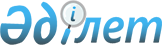 О внесении изменений в постановление Правительства Республики Казахстан от 15 декабря 2009 года № 2121 "Об утверждении стандартов государственных услуг"
					
			Утративший силу
			
			
		
					Постановление Правительства Республики Казахстан от 28 марта 2012 года № 363. Утратило силу постановлением Правительства Республики Казахстан от 21 января 2014 года № 20

      Сноска. Утратило силу постановлением Правительства РК от 21.01.2014 № 20 (вводится в действие по истечении десяти календарных дней после дня его первого официального опубликования).      Правительство Республики Казахстан ПОСТАНОВЛЯЕТ:



      1. Внести в постановление Правительства Республики Казахстан от 15 декабря 2009 года № 2121 «Об утверждении стандартов государственных услуг» (САПП Республики Казахстан, 2009 г., № 59, ст. 519) следующие изменения:



      преамбулу изложить в следующей редакции:

      «В соответствии со статьей 34 Бюджетного кодекса Республики Казахстан от 4 декабря 2008 года, статьями 9-1, 15-2 Закона Республики Казахстан от 27 ноября 2000 года «Об административных процедурах» и подпунктами 2), 3) статьи 6, статьей 29 Закона Республики Казахстан от 11 января 2007 года «Об информатизации» Правительство Республики Казахстан ПОСТАНОВЛЯЕТ:»;



      1) стандарт государственной услуги «Выдача паспортов, удостоверений личности гражданам Республики Казахстан» изложить в новой редакции согласно приложению 1 к настоящему постановлению;



      2) стандарт государственной услуги «Выдача временного удостоверения личности гражданам Республики Казахстан» изложить в новой редакции согласно приложению 2 к настоящему постановлению;



      3) стандарт государственной услуги «Регистрация граждан Республики Казахстан по месту жительства» изложить в новой редакции согласно приложению 3 к настоящему постановлению;



      4) стандарт государственной услуги «Снятие с регистрационного учета граждан Республики Казахстан по месту жительства» изложить в новой редакции согласно приложению 4 к настоящему постановлению.



      2. Настоящее постановление вводится в действие по истечении десяти календарных дней после первого официального опубликования.      Премьер-Министр

      Республики Казахстан                       К. Масимов 

Приложение 1         

к постановлению Правительства 

Республики Казахстан     

от 28 марта 2012 года № 363  

Утвержден          

постановлением Правительства 

Республики Казахстан     

от 15 декабря 2009 года № 2121 

Стандарт государственной услуги

«Выдача паспортов, удостоверений личности гражданам

Республики Казахстан» 

1. Общие положения

      1. Государственная услуга «Выдача паспортов и удостоверений личности гражданам Республики Казахстан» (далее – государственная услуга) оказывается территориальными подразделениями миграционной полиции органов внутренних дел (далее – уполномоченный орган) с использованием информационной системы «Регистрационный пункт «Документирование и регистрация населения» (далее – РП ДРН) в центрах обслуживания населения (далее – Центр), адреса которых указаны в приложении 1 к настоящему стандарту.



      2. Форма оказываемой государственной услуги: частично автоматизированная.



      3. Государственная услуга оказывается на основании пункта 10 постановления Правительства Республики Казахстан от 12 июля 2000 года № 1063 «Об утверждении Правил документирования населения Республики Казахстан».



      4. Информация об оказании государственной услуги располагается на интернет-ресурсе Министерства внутренних дел Республики Казахстан (электронный адрес: www.mvd.kz), а также в официальных источниках информации и на стендах, расположенных в помещениях центров и в уполномоченных органах, перечень которых указан в приложении 1 и 2 к настоящему стандарту.



      5. Результатом оказываемой государственной услуги является выдача паспорта и (или) удостоверения личности гражданина Республики Казахстан или мотивированный ответ об отказе.



      6. Государственная услуга оказывается гражданам Республики Казахстан (далее – потребитель).



      7. Сроки оказания государственной услуги:



      1) государственная услуга оказывается не позднее месячного срока со дня оформления заявления на получение документа. Государственная услуга в ускоренном режиме оказывается в течение 7, 10 и 15 рабочих дней со дня оформления, (день приема и выдачи документов не входит в срок оказания государственной услуги);



      2) максимальное допустимое время ожидания в очереди при сдаче документов – не более 30 минут;



      электронные запросы для получения государственной услуги не предусмотрены;



      3) максимальное допустимое время ожидания в очереди при получении документов – не более 30 минут.



      8. Государственная услуга оказывается платно.



      Государственная пошлина уплачивается в бюджет по месту совершения юридически значимых действий и (или) выдачи документов путем оплаты через банковские учреждения в размере, установленном статьей 540 Кодекса Республики Казахстан от 10 декабря 2008 года «О налогах и других обязательных платежах в бюджет» (Налоговый кодекс). 



      Размер государственной пошлины за выдачу паспорта гражданина Республики Казахстан составляет 400 процентов, а за выдачу удостоверения личности гражданина Республики Казахстан – 20 процентов от минимального расчетного показателя, установленного на день уплаты государственной пошлины. Государственная пошлина подлежит уплате до подачи соответствующих документов в регистрирующий орган.



      Освобождаются от уплаты государственной пошлины за выдачу паспортов и удостоверений личности граждан Республики Казахстан: герои Советского Союза, герои Социалистического Труда; лица, награжденные орденами Славы трех степеней и Трудовой Славы трех степеней, «Алтын Қыран», «Отан», удостоенные званий «Халық Қаһарманы», «Қазақстанның Еңбек Epi»; многодетные матери, удостоенные звания «Мать-героиня», награжденные подвесками «Алтын алқа», «Күмiс алқа»; участники Великой Отечественной войны и приравненные к ним лица, награжденные орденами и медалями бывшего Союза ССР за самоотверженный труд и безупречную воинскую службу в тылу в годы Великой Отечественной войны; лица, проработавшие (прослужившие) не менее шести месяцев с 22 июня 1941 года по 9 мая 1945 года и не награжденные орденами и медалями бывшего Союза ССР за самоотверженный труд и безупречную воинскую службу в тылу в годы Великой Отечественной войны, инвалиды, а также один из родителей инвалида с детства; престарелые, проживающие в медико-социальных учреждениях для престарелых и инвалидов общего типа, дети-сироты и дети, оставшиеся без попечения родителей, находящиеся на полном государственном обеспечении, проживающие в детских домах и (или) интернатах; граждане, пострадавшие вследствие Чернобыльской катастрофы.



      9. Государственная услуга предоставляется через Центры посредством РП ДРН, прием осуществляется ежедневно без перерыва на обед, за исключением воскресенья и праздничных дней, согласно трудовому законодательству, в соответствии с установленным графиком работы Центра.



      График работы Центра:



      Рабочие дни – с понедельника по субботу, выходной день – воскресенье.



      Рабочее время: с понедельника по пятницу – с 9.00 до 20.00 часов, без перерыва на обед, в субботу – с 9.00 до 13.00 часов. 



      При обращении в Центр с заполнением бумажного носителя, прием осуществляется ежедневно, без перерыва на обед, за исключением воскресенья, праздничных дней, согласно трудовому законодательству, в соответствии с установленным графиком работы Центра. График работы Центра указан в приложении 1 к настоящему стандарту. 



      В представительствах Центров документы принимаются с 9.00 до 18.30 часов без перерыва на обед.



      Предварительная запись и ускоренное обслуживание в Центрах не предусмотрены.



      10. Государственная услуга оказывается в здании Центра по месту проживания потребителя, где предусмотрены условия для обслуживания потребителей с ограниченными возможностями (пандусы). В зале располагаются справочное бюро, терминал электронной очереди, кресла для ожидания, информационные стенды с образцами заполненных бланков. 

2. Порядок оказания государственной услуги

      11. Для получения государственной услуги потребители предоставляют:



      1) книгу регистрации граждан, подтверждающую регистрацию по месту жительства или адресную справку (при получении услуги посредством РП ДРН предъявление книги или адресной справки не требуется);



      2) квитанцию об оплате государственной пошлины за документ (лица, освобожденные от уплаты государственной пошлины, предоставляют подтверждающие документы);



      3) фотографии, предоставленные гражданами посредством РП ДРН или полученные из фотосалонов, и один из следующих документов:



      свидетельство о рождении (при получении удостоверения личности по достижению 16-летнего возраста, при получении паспорта до 16 лет);



      паспорт гражданина Республики Казахстан (при обмене паспорта);



      удостоверение личности гражданина Республики Казахстан (при обмене удостоверения личности, получении паспорта впервые по достижению 16-летнего возраста);



      справку о приеме в гражданство Республики Казахстан установленной формы, выдаваемую органами внутренних дел (при получении документов в связи с принятием в гражданство Республики Казахстан);



      свидетельство на возвращение, выдаваемое загранучреждениями Республики Казахстан (при утрате паспорта гражданина Республики Казахстан временно находившимся за рубежом).



      При оформлении на удостоверение личности и (или) паспорт заявителем предоставляется две фотографии размером 3,5x4,5 см, соответствующих возрасту заявителя на момент оформления документа, выполненных строго в анфас на светлом фоне, с нейтральным выражением лица и закрытым ртом, в которых лицо занимает около 75 % общей площади фотографии.



      Фотографии выполняются методом фотопечати с одного негатива на плотной фотобумаге. Не допускается использование изображений, изготовленных методом компьютерного сканирования, моделирования или ксерокопирования.



      12. Для получения государственной услуги посредством РП ДРН заполнение бланков не требуется.



      При получении государственной услуги посредством бумажных носителей инспектором Центра производится заполнение бланка заявления на выдачу документов, удостоверяющих личность. Бланки находятся у инспекторов Центра.



      13. Прием документов осуществляется сотрудниками уполномоченного органа на рабочих местах РП ДРН, расположенных в операционных залах Центров, адреса которых указаны в приложении 1 настоящего стандарта.



      14. О приеме документов потребителю выдается талон регистрации заявки согласно приложению 4 к настоящему стандарту.



      15. Выдача готовых документов осуществляется сотрудниками Центра на основании талона регистрации заявки при личном обращении потребителя.



      16. Уполномоченный орган отказывает в предоставлении государственной услуги в случае непредоставления потребителем одного из документов, указанных в пункте 11 настоящего стандарта. 

3. Принципы работы

      17. Деятельность уполномоченного органа и Центра основывается на соблюдении конституционных прав человека, законности при исполнении служебного долга и осуществляется на принципах вежливости, предоставления полной информации об оказываемой услуге, обеспечения ее сохранности, защиты и конфиденциальности. 

4. Результаты работы

      18. Результаты оказания государственной услуги потребителям измеряются показателями качества и доступности в соответствии с приложением 3 к настоящему стандарту.



      19. Целевые значения показателей качества и эффективности государственной услуги «Выдача паспортов, удостоверений личности гражданам Республики Казахстан», по которым оценивается работа Комитета миграционной полиции и уполномоченных органов, учреждений или иных субъектов, оказывающих государственные услуги, ежегодно утверждаются соответствующим приказом Министра внутренних дел. 

5. Порядок обжалования

      20. Для разъяснения порядка обжалования действий (бездействия) инспектора Центра и оказания содействия в подготовке жалобы потребитель обращается к руководству Центра, телефон которого указан в приложении 1 к настоящему стандарту.



      21. В случае несогласия с результатами оказанной государственной услуги жалоба подается на имя руководителя уполномоченного органа в рабочие дни с 9.00. часов до 17.00 часов, за исключением выходных и праздничных дней, с перерывом на обед с 13.00 часов до 14.30 часов. Адреса и телефоны руководителей уполномоченных органов указаны в приложении 2 к настоящему стандарту.



      Жалоба на действия (бездействие) уполномоченных органов подается в Министерство внутренних дел Республики Казахстан в рабочие дни с 9.00 часов до 17.00 часов, за исключением выходных и праздничных дней, с перерывом на обед с 13.00 часов до 14.30 часов. Адрес и телефон Министерства внутренних дел Республики Казахстан указан в пункте 26 настоящего стандарта.



      22. В случае некорректного обслуживания сотрудником Центра жалоба подается на имя руководителя Центра или в Комитет по контролю автоматизации государственных услуг и координации деятельности центров обслуживания населения Министерства транспорта и коммуникаций Республики Казахстан, в ведении которого находится Центр. Адреса и телефоны руководителей центров указаны в приложении 1 к настоящему стандарту, адрес и телефон Комитета по контролю автоматизации государственных услуг и координации деятельности центров обслуживания населения указан в пункте 27 настоящего стандарта.



      23. В случае несогласия с результатами оказанной государственной услуги потребитель имеет право обратиться в суд в установленном законодательством порядке.



      24. Жалобы принимаются в устной или в письменной форме по почте или в электронном виде (адрес электронной почты Комитета миграционной полиции Министерства внутренних дел Республики Казахстан: migration.kz@mail.ru) в случаях, предусмотренных действующим законодательством, либо нарочно в рабочие дни через канцелярию организаций, указанных в пунктах 21 и 22 настоящего стандарта.



      В необходимых случаях потребителями к жалобе прилагаются документы, подтверждающие некачественное представление государственной услуги уполномоченным органом или некорректное обслуживание сотрудником Центра.



      25. Подтверждением принятия жалобы, поступившей как нарочно, так и по почте, является ее регистрация в журнале обращений физических и юридических лиц (штамп, входящий номер и дата регистрации проставляются на втором экземпляре жалобы или сопроводительном письме к жалобе) в канцелярии уполномоченного органа или Центра.



      Потребителю в подтверждение о принятии его жалобы лицом, принявшим жалобу, выдается талон, в котором указывается номер, дата, фамилия лица, принявшего жалобу, с указанием контактных данных.



      Рассмотрение жалоб осуществляется в порядке и сроки, предусмотренные законодательством Республики Казахстан.



      О результатах рассмотрения жалобы потребителю сообщается в письменном виде по почте.



      26. Адрес Министерства внутренних дел Республики Казахстан: 010000, город Астана, улица Тауелсіздік, дом № 1, телефон: 71-46-46, интернет-ресурс: www.mvd.kz.



      27. Адрес Комитета по контролю автоматизации государственных услуг и координации деятельности центров обслуживания населения Министерства транспорта и коммуникаций Республики Казахстан: 010000, города Астана, Есильский район, улица Орынбор, дом 8, подъезд 14, интернет-ресурс e-mail: kagu-con@mci.gov.kz и номер Call-центра «электронного правительства» 1414.

Приложение 1

к стандарту государственной услуги

«Выдача паспортов, удостоверений

личности гражданам

Республики Казахстан» 

Перечень

центров обслуживания населения (ЦОН),

оказывающих государственную услугу

Приложение 2

к стандарту государственной услуги

«Выдача паспортов, удостоверений

личности гражданам

Республики Казахстан 

Юридические адреса и контактные телефоны руководителей

Департаментов внутренних дел областей, городов Алматы и Астана

Приложение 3

к стандарту государственной услуги

«Выдача паспортов, удостоверений

личности гражданам

Республики Казахстан» 

Значения показателей качества и эффективности

Приложение 4

к стандарту государственной услуги

«Выдача паспортов, удостоверений

личности гражданам

Республики Казахстан» 

Талон регистрации заявки1. _____________________________________________________________

              (код пункта и место расположения РП ДРН)

2. _____________________________________________________________

                     (номер телефона для справок)

3. _____________________________________________________________

                 (номер талона регистрации заявки)

4. _____________________________________________________________

   (вид оказываемой государственной услуги и дата регистрации)

5. _____________________________________________________________

                     (Ф.И.О. и дата рождения потребителя)

6. _____________________________________________________________

     (документ-основание для выдачи: тип, номер, дата выдачи, орган выдачи)

7. _____________________________________________________________

         (заказываемая потребителем государственная услуга)

8. _____________________________________________________________

              (документы потребителя, подлежащие сдаче) 

Приложение 2        

к постановлению Правительства

Республики Казахстан    

от 28 марта 2012 года № 363 

Утвержден

постановлением Правительства

Республики Казахстан

от 15 декабря 2009 года № 2121 

Стандарт государственной услуги

«Выдача временного удостоверения личности

гражданам Республики Казахстан» 

1. Общие положения

      1. Государственная услуга «Выдача временного удостоверения личности гражданам Республики Казахстан» (далее – государственная услуга) оказывается территориальными подразделениями миграционной полиции органов внутренних дел (далее – уполномоченный орган) в центрах обслуживания населения (далее – Центр) до восстановления утраченных или непригодных документов, удостоверяющих личность.



      2. Форма оказываемой государственной услуги: не автоматизированная.



      3. Государственная услуга осуществляется на основании пункта 25 постановления Правительства Республики Казахстан от 12 июля 2000 года № 1063 «Об утверждении Правил документирования населения Республики Казахстан».



      4. Информация об оказании государственной услуги располагается на интернет-ресурсе Министерства внутренних дел Республики Казахстан (электронный адрес: www.mvd.kz), а также в официальных источниках информации и на стендах, расположенных в помещениях центров и в уполномоченных органах, перечень которых указан в приложении 1 и 2 к настоящему стандарту.



      5. Результатом оказываемой государственной услуги является выдача временного удостоверения личности или мотивированный ответ об отказе.



      6. Государственная услуга оказывается гражданам Республики Казахстан (далее – потребители).



      7. Сроки оказания государственной услуги:



      1) максимальное допустимое время ожидания в очереди при сдаче документов – не более 30 минут;



      электронные запросы для получения государственной услуги не предусмотрены;



      2) максимальное допустимое время ожидания в очереди при получении документов – не более 30 минут;



      3) максимальное допустимое время обслуживания потребителя государственной услуги, оказываемой на месте в день обращения – не более 30 минут.



      Государственная услуга оказывается в день обращения потребителя.



      8. Государственная услуга оказывается платно.



      Государственная пошлина уплачивается в бюджет по месту совершения юридически значимых действий и (или) выдачи документов путем оплаты через банковские учреждения в размере, установленном статьей 540 Кодекса Республики Казахстан от 10 декабря 2008 года «О налогах и других обязательных платежах в бюджет» (Налоговый кодекс). 



      Размер государственной пошлины за выдачу временного удостоверения личности гражданина Республики Казахстан составляет 20 процентов от минимального расчетного показателя, установленного на день уплаты государственной пошлины. Государственная пошлина подлежит уплате до подачи соответствующих документов в регистрирующий орган.



      9. Прием документов осуществляется ежедневно за исключением выходных и праздничных дней, в соответствии с установленным графиком работы уполномоченного органа с 9.00 до 18.30 часов, с перерывом на обед с 13.00 до 14.30 часов.



      Предварительная запись и ускоренное обслуживание в Центрах не предусмотрены.



      10. Государственная услуга оказывается в уполномоченном органе по месту регистрации потребителя, где предусмотрены условия для обслуживания потребителей с ограниченными возможностями (пандусы). В зале располагаются справочное бюро, терминал электронной очереди, кресла для ожидания, информационные стенды с образцами заполненных бланков. 

2. Порядок оказания государственной услуги

      11. Для получения государственной услуги потребители предоставляют:



      1) письменное заявление;



      2) квитанцию об оплате государственной пошлины за временное удостоверение личности (оказание льготных услуг не предусмотрено);



      3) фотографию.



      При оформлении на временное удостоверение личности заявителем предоставляется одна фотография размером 3,5x4,5 см, соответствующая возрасту заявителя на момент оформления документа, выполненная строго в анфас на светлом фоне, с нейтральным выражением лица и закрытым ртом.



      12. Заполнение бланков не требуется.



      13. Прием документов осуществляется сотрудниками уполномоченного органа на рабочих местах РП ДРН, расположенных в операционных залах Центров, адреса которых указаны в приложении 1 настоящего стандарта.



      14. Выдача документов, подтверждающих сдачу потребителем всех необходимых документов с указанием даты получения государственной услуги, согласно пункту 7 настоящего стандарта, не предусмотрена.



      15. Государственная услуга предоставляется при личном обращении потребителя.



      16. Уполномоченный орган отказывает в предоставлении государственной услуги в случае непредоставления потребителем одного из документов, указанных в пункте 11 настоящего стандарта. 

3. Принципы работы

      17. Деятельность уполномоченного органа и Центра основывается на соблюдении конституционных прав человека, законности при исполнении служебного долга и осуществляется на принципах вежливости, предоставления полной информации об оказываемой услуге, обеспечения ее сохранности, защиты и конфиденциальности. 

4. Результаты работы

      18. Результаты оказания государственной услуги потребителям измеряются показателями качества и эффективности в соответствии с приложением 3 к настоящему стандарту.



      19. Целевые значения показателей качества и эффективности государственной услуги, по которым оценивается работа Комитета миграционной полиции и уполномоченных органов, учреждений или иных субъектов, оказывающих государственные услуги, ежегодно утверждаются соответствующим приказом Министра внутренних дел. 

5. Порядок обжалования

      20. Для разъяснения порядка обжалования действий (бездействия) сотрудника уполномоченного органа в подготовке жалобы потребитель обращается к руководителям уполномоченного органа, телефоны которых указаны в приложении 2 к настоящему стандарту.



      21. В случае несогласия с результатами оказанной государственной услуги жалоба подается на имя руководителя уполномоченного органа в рабочие дни с 9.00 до 17.00 часов, за исключением выходных и праздничных дней, с перерывом на обед с 13.00 до 14.30 часов. Адреса и телефоны руководителей уполномоченных органов указаны в приложении 2 к настоящему стандарту.



      Жалоба на действия (бездействие) уполномоченных органов подается в Министерство внутренних дел Республики Казахстан в рабочие дни с 9.00 до 17.00 часов, за исключением выходных и праздничных дней, с перерывом на обед с 13.00 до 14.30 часов. Адрес и телефон Министерства внутренних дел Республики Казахстан указан в пункте 26 настоящего стандарта.



      22. В случае некорректного обслуживания сотрудником Центра жалоба подается на имя руководителя Центра или в Комитет по контролю автоматизации государственных услуг и координации деятельности центров обслуживания населения Министерства транспорта и коммуникаций Республики Казахстан, в ведении которого находится Центр. Адреса и телефоны руководителей центров указаны в приложении 1 к настоящему стандарту, адрес и телефон Комитета по контролю автоматизации государственных услуг и координации деятельности центров обслуживания населения указан в пункте 27 настоящего стандарта.



      23. В случаях несогласия с результатами оказанной государственной услуги потребитель имеет право обратиться в суд в установленном законодательством порядке.



      24. Жалобы принимаются в устной или в письменной форме по почте или в электронном виде (адрес электронной почты Комитета миграционной полиции Министерства внутренних дел Республики Казахстан: migration.kz@mail.ru) в случаях, предусмотренных действующим законодательством, либо нарочно в рабочие дни через канцелярию организаций, указанных в пункте 21 настоящего стандарта.



      В необходимых случаях потребителями к жалобе прилагаются документы, подтверждающие некачественное представление государственной услуги уполномоченным органом или некорректное обслуживание сотрудником уполномоченного органа.



      25. Подтверждением принятия жалобы, поступившей как нарочно, так и по почте, является ее регистрация в журнале обращений физических и юридических лиц (штамп, входящий номер и дата регистрации проставляются на втором экземпляре жалобы или сопроводительном письме к жалобе) в канцелярии уполномоченного органа.



      Потребителю в подтверждение о принятии его жалобы лицом, принявшим жалобу, выдается талон, в котором указывается номер, дата, фамилия лица, принявшего жалобу, с указанием контактных данных.



      Рассмотрение жалоб осуществляется в порядке и сроки, предусмотренные законодательством Республики Казахстан.



      О результатах рассмотрения жалобы потребителю сообщается в письменном виде по почте.



      26. Адрес Министерства внутренних дел Республики Казахстан: 010000, город Астана, улица Тауелсіздік, дом № 1, телефон: 71-46-46, интернет-ресурс: www.mvd.kz.



      27. Адрес Комитета по контролю автоматизации государственных услуг и координации деятельности центров обслуживания населения Министерства транспорта и коммуникаций Республики Казахстан: 010000, города Астана, Есильский район, улица Орынбор, дом 8, подъезд 14, интернет-ресурс e-mail: kagu-con@mci.gov.kz и номер Call-центра «электронного правительства» 1414.

Приложение 1

к стандарту государственной услуги

«Выдача временного удостоверения

личности гражданам

Республики Казахстан» 

Перечень

центров обслуживания населения (ЦОН),

оказывающих государственную услугу

Приложение 2

к стандарту государственной услуги

«Выдача временного удостоверения

личности гражданам

Республики Казахстан» 

Юридические адреса и контактные телефоны руководителей

Департаментов внутренних дел областей, городов Алматы и Астана

Приложение 3

к стандарту государственной услуги

«Выдача временного удостоверения

личности гражданам

Республики Казахстан» 

Значения показателей качества и эффективности 

Приложение 3        

к постановлению Правительства

Республики Казахстан    

от 28 марта 2012 года № 363 

Утвержден           

постановлением Правительства 

Республики Казахстан     

от 15 декабря 2009 года № 2121 

Стандарт государственной услуги

«Регистрация граждан Республики Казахстан по месту жительства» 

1. Общие положения

      1. Государственная услуга «Регистрация граждан Республики Казахстан по месту жительства» (далее – государственная услуга) оказывается территориальными подразделениями миграционной полиции органов внутренних дел (далее – уполномоченный орган) с использованием информационной системы «Регистрационный пункт «Документирование и регистрация населения» (далее – РП ДРН) в центрах обслуживания населения (далее – Центр), адреса которых указаны в приложении 1 к настоящему стандарту.



      2. Форма оказываемой государственной услуги: частично автоматизированная.



      3. Государственная услуга осуществляется на основании пунктов 3 и 5 Правил регистрации внутренних мигрантов, утвержденных постановлением Правительства Республики Казахстан от 1 декабря 2011 года № 1427.



      4. Информация об оказании государственной услуги располагается на интернет-ресурсе Министерства внутренних дел Республики Казахстан (электронный адрес: www.mvd.kz), а также в официальных источниках информации и на стендах, расположенных в помещениях центров и в уполномоченных органах, перечень которых указан в приложении 1 и 2 к настоящему стандарту.



      5. Результатом оказываемой государственной услуги является проставление штампа в книге регистрации граждан, либо внесение сведений в информационную систему РП ДРН и произведение перезаписи юридического адреса гражданина в удостоверении личности с электронным носителем или мотивированный ответ об отказе.



      6. Государственная услуга оказывается гражданам Республики Казахстан, постоянно проживающим на ее территории и гражданам, прибывшим на постоянное жительство из-за границы (далее – потребители).



      7. Сроки оказания государственной услуги:



      1) максимальное допустимое время ожидания в очереди при сдаче документов – не более 30 минут;



      электронные запросы для получения государственной услуги не предусмотрены;



      2) максимальное допустимое время ожидания в очереди при получении документов – не более 30 минут.



      Государственная услуга оказывается в день обращения потребителя.



      8. Государственная услуга оказывается платно.



      Государственная пошлина уплачивается в бюджет по месту совершения юридически значимых действий и (или) выдачи документов путем оплаты через банковские учреждения в размере, установленном статьей 540 Кодекса Республики Казахстан от 10 декабря 2008 года «О налогах и других обязательных платежах в бюджет» (Налоговый кодекс). 



      Размер государственной пошлины за регистрацию граждан Республики Казахстан по месту жительства составляет 10 процентов от минимального расчетного показателя, установленного на день уплаты государственной пошлины. Государственная пошлина подлежит уплате до подачи соответствующих документов в регистрирующий орган.



      Освобождаются от уплаты государственной пошлины за регистрацию граждан Республики Казахстан по месту жительства: престарелые и инвалиды, проживающие в медико-социальных учреждениях для престарелых и инвалидов общего типа; учащиеся школ-интернатов, профессиональных школ и профессиональных лицеев, находящиеся на полном государственном обеспечении и проживающие в общежитиях; репатрианты (оралманы) до приобретения гражданства Республики Казахстан, герои Советского Союза, герои Социалистического Труда; лица, награжденные орденами Славы трех степеней и Трудовой Славы трех степеней, «Алтын Қыран», «Отан», удостоенные званий «Халық Қаһарманы», «Қазақстанның Еңбек Epi»; многодетные матери, удостоенные звания «Мать-героиня», награжденные подвесками «Алтын алқа», «Күмiс алқа»; участники Великой Отечественной войны и приравненные к ним лица, лица, награжденные орденами и медалями бывшего Союза ССР за самоотверженный труд и безупречную воинскую службу в тылу в годы Великой Отечественной войны, лица, проработавшие (прослужившие) не менее шести месяцев с 22 июня 1941 года по 9 мая 1945 года и не награжденные орденами и медалями бывшего Союза ССР за самоотверженный труд и безупречную воинскую службу в тылу в годы Великой Отечественной войны, инвалиды, а также один из родителей инвалида с детства; граждане, пострадавшие вследствие Чернобыльской катастрофы.



      9. Государственная услуга предоставляется через Центры посредством РП ДРН, прием осуществляется ежедневно без перерыва на обед, за исключением воскресенья и праздничных дней, согласно трудовому законодательству, в соответствии с установленным графиком работы Центра.



      График работы Центра:



      Рабочие дни – с понедельника по субботу, выходной день – воскресенье.



      Рабочее время: с понедельника по пятницу – с 9.00 до 20.00 часов, без перерыва на обед, в субботу – с 9.00 до 13.00 часов. 



      При обращении в Центр с заполнением бумажного носителя, прием осуществляется ежедневно, без перерыва на обед за исключением воскресенья праздничных дней, согласно трудовому законодательству, в соответствии с установленным графиком работы Центра. График работы Центра указан в приложении 1 к настоящему стандарту. 



      В представительствах Центров документы принимаются с 9.00 до 18.30 часов без перерыва на обед.



      Предварительная запись и ускоренное обслуживание в Центрах не предусмотрены.



      10. Государственная услуга оказывается в здании Центра по месту проживания потребителя, где предусмотрены условия для обслуживания потребителей с ограниченными возможностями (пандусы). В зале располагаются справочное бюро, терминал электронной очереди, кресла для ожидания, информационные стенды с образцами заполненных бланков. 

2. Порядок оказания государственной услуги

      11. Для получения государственной услуги потребители представляют:



      1) заявление о регистрации с согласием собственника жилища;



      2) документы, подтверждающие приобретение им в установленном порядке жилища в собственность или предоставляющее право на вселение в жилище по иным основаниям, предусмотренным законодательством Республики Казахстан (оригинал и копию);



      3) книгу регистрации граждан или адресную справку;



      4) адресный листок убытия с прежнего места жительства;



      5) документ, удостоверяющий личность (дети до 16 лет – свидетельство о рождении) (оригинал и копию);



      военнообязанные, кроме этого:



      6) военный билет (приписное свидетельство для призывников) с отметкой местного органа военного управления о принятии на воинский учет (оригинал и копию);



      7) адресный листок прибытия по новому месту жительства в количестве 3-х штук (при получении услуги посредством РП ДРН заполнение бланков не требуется);



      8) статистический талон к листку прибытия;



      9) квитанцию об оплате государственной пошлины за документ (лица, освобожденные от уплаты государственной пошлины предоставляют подтверждающие документы).



      12. Бланки размещаются на специальной стойке в зале ожидания, либо у консультантов центра.



      13. Прием документов осуществляется сотрудниками уполномоченного органа на рабочих местах РП ДРН, расположенных в операционных залах Центров, адреса которых указаны в приложении 1 настоящего стандарта.



      14. Выдача документов, подтверждающих сдачу потребителем всех необходимых документов с указанием даты получения государственной услуги, согласно пункту 7 настоящего стандарта, не предусмотрена.



      15. Государственная услуга предоставляется при личном обращении потребителя.



      16. Уполномоченный орган отказывает в предоставлении государственной услуги в случае непредоставления потребителем одного из документов, указанных в пункте 11 настоящего стандарта. 

3. Принципы работы

      17. Деятельность уполномоченного органа и Центра основывается на соблюдении конституционных прав человека, законности при исполнении служебного долга и осуществляется на принципах вежливости, предоставления полной информации об оказываемой услуге, обеспечения ее сохранности, защиты и конфиденциальности. 

4. Результаты работы

      18. Результаты оказания государственной услуги потребителям измеряются показателями качества и доступности в соответствии с приложением 3 к настоящему стандарту.



      19. Целевые значения показателей качества и эффективности государственной услуги, по которым оценивается работа Комитета миграционной полиции и уполномоченных органов, учреждений или иных субъектов, оказывающих государственные услуги, ежегодно утверждаются соответствующим приказом Министра внутренних дел. 

5. Порядок обжалования

      20. Для разъяснения порядка обжалования действий (бездействия) инспектора центра и оказания содействия в подготовке жалобы потребитель обращается к руководству Центра, телефон которого указан в приложении 1 к настоящему стандарту.



      21. В случае несогласия с результатами оказанной государственной услуги жалоба подается на имя руководителя уполномоченного органа в рабочие дни с 9.00 до 17.00 часов, за исключением выходных и праздничных дней, с перерывом на обед с 13.00 до 14.30 часов. Адреса и телефоны руководителей уполномоченных органов указаны в приложении 2 к настоящему стандарту.



      Жалоба на действия (бездействие) уполномоченных органов подается в Министерство внутренних дел Республики Казахстан в рабочие дни с 9.00 до 17.00 часов, за исключением выходных и праздничных дней, с перерывом на обед с 13.00 до 14.30 часов. Адрес и телефон Министерства внутренних дел Республики Казахстан указан в пункте 26 настоящего стандарта.



      22. В случае некорректного обслуживания сотрудником Центра жалоба подается на имя руководителя Центра или в Комитет по контролю автоматизации государственных услуг и координации деятельности центров обслуживания населения Министерства транспорта и коммуникаций Республики Казахстан, в ведении которого находится Центр. Адреса и телефоны руководителей центров указаны в приложении 1 к настоящему стандарту, адрес и телефон Комитета по контролю автоматизации государственных услуг и координации деятельности центров обслуживания населения указан в пункте 27 настоящего стандарта.



      23. В случае несогласия с результатами оказанной государственной услуги потребитель имеет право обратиться в суд в установленном законодательством порядке.



      24. Жалобы принимаются в устной или в письменной форме по почте или в электронном виде (адрес электронной почты Комитета миграционной полиции Министерства внутренних дел Республики Казахстан: migration.kz@mail.ru) в случаях, предусмотренных действующим законодательством, либо нарочно в рабочие дни через канцелярию организаций, указанных в пунктах 21 и 22 настоящего стандарта.



      В необходимых случаях потребителями к жалобе прилагаются документы, подтверждающие некачественное представление государственной услуги уполномоченным органом или некорректное обслуживание сотрудником Центра.



      25. Подтверждением принятия жалобы, поступившей как нарочно, так и по почте является ее регистрация в журнале обращений физических и юридических лиц (штамп, входящий номер и дата регистрации проставляются на втором экземпляре жалобы или сопроводительном письме к жалобе) в канцелярии уполномоченного органа или Центра.



      Потребителю в подтверждение о принятии его жалобы лицом, принявшим жалобу, выдается талон, в котором указывается номер, дата, фамилия лица, принявшего жалобу, с указанием контактных данных.



      Рассмотрение жалоб осуществляется в порядке и сроки, предусмотренные законодательством Республики Казахстан.



      О результатах рассмотрения жалобы потребителю сообщается в письменном виде по почте.



      26. Адрес Министерства внутренних дел Республики Казахстан: 010000, город Астана, улица Тауелсіздік, дом № 1, телефон: 71-46-46, интернет-ресурс: www.mvd.kz.



      27. Адрес Комитета по контролю автоматизации государственных услуг и координации деятельности центров обслуживания населения Министерства транспорта и коммуникаций Республики Казахстан: 010000, города Астана, Есильский район, улица Орынбор, дом 8, подъезд 14, интернет-ресурс e-mail: kagu-con@mci.gov.kz и номер Call-центра «электронного правительства» 1414.

Приложение 1

к стандарту государственной услуги

«Регистрация граждан Республики

Казахстан по месту жительства» 

Перечень

центров обслуживания населения (ЦОН),

оказывающих государственную услугу

Приложение 2

к стандарту государственной услуги

«Регистрация граждан Республики

Казахстан по месту жительства» 

Юридические адреса и контактные телефоны руководителей

Департаментов внутренних дел областей, городов Алматы и Астана

Приложение 3

к стандарту государственной услуги

«Регистрация граждан Республики

Казахстан по месту жительства» 

Значения показателей качества и эффективности 

Приложение 4

к постановлению Правительства

Республики Казахстан

от 28 марта 2012 года № 363

Утвержден

постановлением Правительства

Республики Казахстан

от 15 декабря 2009 года № 2121 

Стандарт государственной услуги

«Снятие с регистрационного учета граждан

Республики Казахстан по месту жительства» 

1. Общие положения

      1. Государственная услуга «Снятие с регистрационного учета граждан Республики Казахстан по месту жительства» (далее – государственная услуга) оказывается территориальными подразделениями миграционной полиции органов внутренних дел (далее – уполномоченный орган) с использованием информационной системы «Регистрационный пункт «Документирование и регистрация населения» (далее – РП ДРН), в центрах обслуживания населения (далее – Центр), адреса которых указаны в приложении 1 к настоящему стандарту.



      2. Форма оказываемой государственной услуги: частично автоматизированная.



      3. Государственная услуга осуществляется на основании пункта 3 Правил регистрации внутренних мигрантов, утвержденных постановлением Правительства Республики Казахстан от 1 декабря 2011 года № 1427.



      4. Информация об оказании государственной услуги располагается на интернет-ресурсе Министерства внутренних дел Республики Казахстан (электронный адрес: www.mvd.kz), а также в официальных источниках информации и на стендах, расположенных в помещениях центров и в уполномоченных органах, перечень которых указан в приложении 1 и 2 к настоящему стандарту.



      5. Результатом оказываемой государственной услуги является проставление штампа в книге регистрации граждан, либо внесение сведений в информационную систему РП ДРН и произведение перезаписи юридического адреса гражданина в удостоверении личности с электронным носителем или мотивированный ответ об отказе.



      6. Государственная услуга оказывается лицам, выбывшим в другое место жительства, осужденным к лишению свободы на основании приговора суда, признанным судом утратившими право пользования жилым помещением, умершим (далее – потребители).



      7. Сроки оказания государственной услуги:



      1) максимальное допустимое время ожидания в очереди при сдаче документов – не более 30 минут;



      электронные запросы для получения государственной услуги не предусмотрены;



      2) максимальное допустимое время ожидания до получения документов – не более 30 минут;



      3) максимальное допустимое время обслуживания при получении государственной услуги, оказываемой на месте в день обращения – не более 30 минут.



      Государственная услуга оказывается потребителю в день обращения.



      8. Снятие с регистрации производится бесплатно.



      9. Государственная услуга предоставляется через Центры посредством РП ДРН, прием осуществляется ежедневно без перерыва на обед, за исключением воскресенья и праздничных дней, согласно трудовому законодательству, в соответствии с установленным графиком работы Центра.



      График работы Центра:



      Рабочие дни – с понедельника по субботу, выходной день – воскресенье.



      Рабочее время: с понедельника по пятницу – с 9.00 до 20.00 часов, без перерыва на обед, в субботу – с 9.00 до 13.00 часов. 



      При обращении в Центр с заполнением бумажного носителя, прием осуществляется ежедневно, без перерыва на обед за исключением воскресенья, праздничных дней, согласно трудовому законодательству, в соответствии с установленным графиком работы Центра. График работы Центра указан в приложении 1 к настоящему стандарту. 



      В представительствах Центров документы принимаются с 9.00 до 18.30 без перерыва на обед.



      Предварительная запись и ускоренное обслуживание в Центрах не предусмотрены.



      10. Государственная услуга оказывается в здании Центра по месту проживания потребителя, где предусмотрены условия для обслуживания потребителей с ограниченными возможностями (пандусы). В зале располагаются справочное бюро, терминал электронной очереди, кресла для ожидания, информационные стенды с образцами заполненных бланков. 

2. Порядок оказания государственной услуги

      11. Для снятия с регистрации потребители представляют следующие документы:



      1) заявление о снятии с регистрационного учета;



      2) книга регистрации граждан или адресная справка;



      3) удостоверение личности (дети до шестнадцати лет – свидетельство о рождении) (оригинал и копию);



      военнообязанные, кроме этого:



      4) военный билет (приписное свидетельство для призывников) с отметкой местного органа военного управления о снятии с воинского учета (оригинал и копию).



      12. Бланки размещаются на специальной стойке в зале ожидания либо у консультантов Центра.



      13. Прием документов осуществляется сотрудниками уполномоченного органа на рабочих местах РП ДРН, расположенных в операционных залах Центров, адреса которых указаны в приложении 1 настоящего стандарта.



      14. Выдача документов, подтверждающих сдачу потребителем всех необходимых документов с указанием даты получения государственной услуги, согласно пункту 7 настоящего стандарта, не предусмотрена.



      15. Государственная услуга предоставляется при личном обращении потребителя.



      16. Уполномоченный орган отказывает в предоставлении государственной услуги в случае непредставления потребителем одного из документов, указанных в пункте 11 настоящего стандарта. 

3. Принципы работы

      17. Деятельность уполномоченного органа и Центра основывается на соблюдении конституционных прав человека, законности при исполнении служебного долга и осуществляется на принципах вежливости, предоставления полной информации об оказываемой услуге, обеспечения ее сохранности, защиты и конфиденциальности. 

4. Результаты работы

      18. Результаты оказания государственной услуги потребителям измеряются показателями качества и доступности в соответствии с приложением 3 к настоящему стандарту.



      19. Целевые значения показателей качества и эффективности государственной услуги, по которым оценивается работа Комитета миграционной полиции и уполномоченных органов, учреждений или иных субъектов, оказывающих государственные услуги, ежегодно утверждаются соответствующим приказом Министра внутренних дел. 

5. Порядок обжалования

      20. Для разъяснения порядка обжалования действий (бездействия) инспектора Центра и оказания содействия в подготовке жалобы потребитель обращается к руководству Центра, телефон которого указан в приложении 1 к настоящему стандарту.



      21. В случае несогласия с результатами оказанной государственной услуги жалоба подается на имя руководителя уполномоченного органа в рабочие дни с 9.00. до 17.00 часов, за исключением выходных и праздничных дней, с перерывом на обед с 13.00 до 14.30 часов. Адреса и телефоны руководителей уполномоченных органов указаны в приложении 2 к настоящему стандарту.



      Жалоба на действия (бездействие) уполномоченных органов подается в Министерство внутренних дел Республики Казахстан в рабочие дни с 9.00 часов до 17.00 часов, за исключением выходных и праздничных дней, с перерывом на обед с 13.00 до 14.30 часов. Адрес и телефон Министерства внутренних дел Республики Казахстан указан в пункте 26 настоящего стандарта.



      22. В случае некорректного обслуживания сотрудником Центра жалоба подается на имя руководителя Центра или в Комитет по контролю автоматизации государственных услуг и координации деятельности центров обслуживания населения Министерства транспорта и коммуникаций Республики Казахстан, в ведении которого находится Центр. Адреса и телефоны руководителей центров указаны в приложении 1 к настоящему стандарту, адрес и телефон Комитета по контролю автоматизации государственных услуг и координации деятельности центров обслуживания населения указан в пункте 27 настоящего стандарта.



      23. В случае несогласия с результатами оказанной государственной услуги потребитель имеет право обратиться в суд в установленном законодательством порядке.



      24. Жалобы принимаются в устной или в письменной форме по почте или в электронном виде (адрес электронной почты Комитета миграционной полиции Министерства внутренних дел Республики Казахстан: migration.kz@mail.ru) в случаях, предусмотренных действующим законодательством, либо нарочно в рабочие дни через канцелярию организаций, указанных в пунктах 21 и 22 настоящего стандарта.



      В необходимых случаях потребителями к жалобе прилагаются документы, подтверждающие некачественное представление государственной услуги уполномоченным органом или некорректное обслуживание сотрудником Центра.



      25. Подтверждением принятия жалобы, поступившей как нарочно, так и по почте, является ее регистрация в журнале обращений физических и юридических лиц (штамп, входящий номер и дата регистрации проставляются на втором экземпляре жалобы или сопроводительном письме к жалобе) в канцелярии уполномоченного органа или Центра.



      Потребителю в подтверждение о принятии его жалобы лицом, принявшим жалобу, выдается талон, в котором указывается номер, дата, фамилия лица, принявшего жалобу, с указанием контактных данных.



      Рассмотрение жалоб осуществляется в порядке и сроки, предусмотренные законодательством Республики Казахстан.



      О результатах рассмотрения жалобы потребителю сообщается в письменном виде по почте.



      26. Адрес Министерства внутренних дел Республики Казахстан: 010000, город Астана, улица Тауелсіздік, дом № 1, телефон: 71-46-46, интернет-ресурс: www.mvd.kz.



      27. Адрес Комитета по контролю автоматизации государственных услуг и координации деятельности центров обслуживания населения Министерства транспорта и коммуникаций Республики Казахстан: 010000, города Астана, Есильский район, улица Орынбор, дом 8, подъезд 14, интернет-ресурс e-mail: kagu-con@mci.gov.kz и номер Call-центра «электронного правительства» 1414.

Приложение 1

к стандарту государственной услуги

«Снятие с регистрационного учета

граждан Республики Казахстан

по месту жительства» 

Перечень

центров обслуживания населения (ЦОН),

оказывающих государственную услугу

Приложение 2

к стандарту государственной услуги

«Снятие с регистрационного учета

граждан Республики Казахстан

по месту жительства» 

Юридические адреса и контактные телефоны руководителей

Департаментов внутренних дел областей, городов Алматы и Астана

Приложение 3

к стандарту государственной услуги

«Снятие с регистрационного учета

граждан Республики Казахстан

по месту жительства» 

Значения показателей качества и эффективности
					© 2012. РГП на ПХВ «Институт законодательства и правовой информации Республики Казахстан» Министерства юстиции Республики Казахстан
				№

п/пНаименование

Центра

обслуживания

населенияАдрес

расположения

Центра

обслуживания

населенияНомер

телефона

операцион-

ного залаНомер

телефона

руководи-

теляГрафик работы

Центра

обслуживания

населения1ЦОН Акмолинской

областигород Кокшетау,

улица Ауезова,

д. 189 «а»40-10-7640-10-76

приемнаяРабочие дни:

понедельник –

суббота

Рабочее время

с

понедельника

по пятницу: с

09.00 до

20.00 часов,

без перерыва

на обед.

В субботу с

9.00 до 13.00

часов. 

Выходные дни:

- воскресенье2ЦОН Актюбинской

областигород Актобе,

улица Тургенева,

д. 10956-40-3456-57-87

приемнаяРабочие дни:

понедельник –

суббота

Рабочее время

с

понедельника

по пятницу: с

09.00 до

20.00 часов,

без перерыва

на обед.

В субботу с

9.00 до 13.00

часов. 

Выходные дни:

- воскресенье3ЦОН Алматинской

областигород

Талдыкорган,

улица

Тауелсиздик, д.

67 «б»21-24-3524-41-33

приемнаяРабочие дни:

понедельник –

суббота

Рабочее время

с

понедельника

по пятницу: с

09.00 до

20.00 часов,

без перерыва

на обед.

В субботу с

9.00 до 13.00

часов. 

Выходные дни:

- воскресенье4ЦОН Атырауской

областигород Атырау,

улица

Авангардская, д.

2-23 «б»21-29-4221-37-17

приемнаяРабочие дни:

понедельник –

суббота

Рабочее время

с

понедельника

по пятницу: с

09.00 до

20.00 часов,

без перерыва

на обед.

В субботу с

9.00 до 13.00

часов. 

Выходные дни:

- воскресенье5ЦОН № 1

Восточно-

Казахстанской

областигород

Усть-Каменогорск,

улица Белинского,

д. 37 «а»78-42-9078-42-36

приемнаяРабочие дни:

понедельник –

суббота

Рабочее время

с

понедельника

по пятницу: с

09.00 до

20.00 часов,

без перерыва

на обед.

В субботу с

9.00 до 13.00

часов. 

Выходные дни:

- воскресенье6ЦОН № 2

Восточно-

Казахстанской

областигород Семей,

408-ой квартал,

д. 2133-54-0033-55-93

приемнаяРабочие дни:

понедельник –

суббота

Рабочее время

с

понедельника

по пятницу: с

09.00 до

20.00 часов,

без перерыва

на обед.

В субботу с

9.00 до 13.00

часов. 

Выходные дни:

- воскресенье7ЦОН Жамбылской

областигород Тараз,

проспект Абая,

23256-90-0756-90-01

приемнаяРабочие дни:

понедельник –

суббота

Рабочее время

с

понедельника

по пятницу: с

09.00 до

20.00 часов,

без перерыва

на обед.

В субботу с

9.00 до 13.00

часов. 

Выходные дни:

- воскресенье8ЦОН

Западно-Казахс-

танской

областигород Уральск,

улица Жамбыла,

д. 8128-29-1428-29-14

приемнаяРабочие дни:

понедельник –

суббота

Рабочее время

с

понедельника

по пятницу: с

09.00 до

20.00 часов,

без перерыва

на обед.

В субботу с

9.00 до 13.00

часов. 

Выходные дни:

- воскресенье9ЦОН

Карагандинской

областигород Караганда,

улица Чкалова,

д. 744-64-6141-12-85

приемнаяРабочие дни:

понедельник –

суббота

Рабочее время

с

понедельника

по пятницу: с

09.00 до

20.00 часов,

без перерыва

на обед.

В субботу с

9.00 до 13.00

часов. 

Выходные дни:

- воскресенье10ЦОН

Костанайской

областигород Костанай,

улица Тарана, д.

11453-46-1554-10-20

приемнаяРабочие дни:

понедельник –

суббота

Рабочее время

с

понедельника

по пятницу: с

09.00 до

20.00 часов,

без перерыва

на обед.

В субботу с

9.00 до 13.00

часов. 

Выходные дни:

- воскресенье11ЦОН

Кызылординской

областигород Кызылорда,

улица Муратбаева,

б/н23-08-0523-07-16

приемнаяРабочие дни:

понедельник –

суббота

Рабочее время

с

понедельника

по пятницу: с

09.00 до

20.00 часов,

без перерыва

на обед.

В субботу с

9.00 до 13.00

часов. 

Выходные дни:

- воскресенье12ЦОН

Мангистауской

областигород Актау, 15

микрорайон, д. 67

«б»42-21-2542-23-11

приемнаяРабочие дни:

понедельник –

суббота

Рабочее время

с

понедельника

по пятницу: с

09.00 до

20.00 часов,

без перерыва

на обед.

В субботу с

9.00 до 13.00

часов. 

Выходные дни:

- воскресенье13ЦОН

Павлодарской

областигород Павлодар,

улица Павлова, д.

4833-47-5433-47-35

приемнаяРабочие дни:

понедельник –

суббота

Рабочее время

с

понедельника

по пятницу: с

09.00 до

20.00 часов,

без перерыва

на обед.

В субботу с

9.00 до 13.00

часов. 

Выходные дни:

- воскресенье14ЦОН

Северо-Казахс-

танской

областигород

Петропавловск,

улица Ауэзова, д.

15733-31-0333-12-57

приемнаяРабочие дни:

понедельник –

суббота

Рабочее время

с

понедельника

по пятницу: с

09.00 до

20.00 часов,

без перерыва

на обед.

В субботу с

9.00 до 13.00

часов. 

Выходные дни:

- воскресенье15ЦОН

Южно-Казахс-

танской

областигород Шымкент,

улица Мадели

кожа, б/н21-48-9630-06-79

приемнаяРабочие дни:

понедельник –

суббота

Рабочее время

с

понедельника

по пятницу: с

09.00 до

20.00 часов,

без перерыва

на обед.

В субботу с

9.00 до 13.00

часов. 

Выходные дни:

- воскресенье16ЦОН

Алмалинского

района

города Алматыгород Алматы,

улица

Богенбай батыра,

д. 221378-09-09378-09-09

приемнаяРабочие дни:

понедельник –

суббота

Рабочее время

с

понедельника

по пятницу: с

09.00 до

20.00 часов,

без перерыва

на обед.

В субботу с

9.00 до 13.00

часов. 

Выходные дни:

- воскресенье17ЦОН Ауэзовского

района города

Алматыгорода Алматы,

улица Джандосова,

51247-16-37247-16-33

приемная Рабочие дни:

понедельник –

суббота

Рабочее время

с

понедельника

по пятницу: с

09.00 до

20.00 часов,

без перерыва

на обед.

В субботу с

9.00 до 13.00

часов. 

Выходные дни:

- воскресенье18ЦОН

Бостандыкского

района города

Алматыгород Алматы,

мкр. Алмагуль, 9

«а»396-20-023962188 

приемнаяРабочие дни:

понедельник –

суббота

Рабочее время

с

понедельника

по пятницу: с

09.00 до

20.00 часов,

без перерыва

на обед.

В субботу с

9.00 до 13.00

часов. 

Выходные дни:

- воскресенье19ЦОН Жетысуского

района

города Алматыгород Алматы,

улица Толе би, д.

155390-18-10390-18-08

приемнаяРабочие дни:

понедельник –

суббота

Рабочее время

с

понедельника

по пятницу: с

09.00 до

20.00 часов,

без перерыва

на обед.

В субботу с

9.00 до 13.00

часов. 

Выходные дни:

- воскресенье20ЦОН Медеуского

района

города Алматыгород Алматы,

улица Маркова, д.

44239-65-54 239-65-55

приемнаяРабочие дни:

понедельник –

суббота

Рабочее время

с

понедельника

по пятницу: с

09.00 до

20.00 часов,

без перерыва

на обед.

В субботу с

9.00 до 13.00

часов. 

Выходные дни:

- воскресенье21ЦОН

Турксибского

района

города Алматыгород Алматы,

улица Зорге, д. 9234-09-35234-09-74

приемнаяРабочие дни:

понедельник –

суббота

Рабочее время

с

понедельника

по пятницу: с

09.00 до

20.00 часов,

без перерыва

на обед.

В субботу с

9.00 до 13.00

часов. 

Выходные дни:

- воскресенье22ЦОН Алатауского

района

города Алматыгород Алматы,

улица Жанкожа

батыра, 24395-36-14395-36-10

приемнаяРабочие дни:

понедельник –

суббота

Рабочее время

с

понедельника

по пятницу: с

09.00 до

20.00 часов,

без перерыва

на обед.

В субботу с

9.00 до 13.00

часов. 

Выходные дни:

- воскресенье23ЦОН района

Алматы

города Астаныгород Астана,

улица Мирзояна,

2553-74-6857-07-72

приемнаяРабочие дни:

понедельник –

суббота

Рабочее время

с

понедельника

по пятницу: с

09.00 до

20.00 часов,

без перерыва

на обед.

В субботу с

9.00 до 13.00

часов. 

Выходные дни:

- воскресенье24ЦОН района

Есиль 

города Астаныгород Астана,

улица Сауран, 750-13-7250-13-71

приемнаяРабочие дни:

понедельник –

суббота

Рабочее время

с

понедельника

по пятницу: с

09.00 до

20.00 часов,

без перерыва

на обед.

В субботу с

9.00 до 13.00

часов. 

Выходные дни:

- воскресенье25ЦОН района

Сарыарка

города Астаныгород Астана

улица Пушкина, 9732-66-5832-46-97

приемнаяРабочие дни:

понедельник –

суббота

Рабочее время

с

понедельника

по пятницу: с

09.00 до

20.00 часов,

без перерыва

на обед.

В субботу с

9.00 до 13.00

часов. 

Выходные дни:

- воскресенье№Департаменты

внутренних делЮридический

адресИнтернет-

ресурсТелефоны

секрета-

риата

Департа-

ментов

внутренних

делТелефоны

подразде-

лений

миграционной полиции1.Департамент

внутренних дел 

г. Астаныг. Астана,

ул. Бейбитшилик,

19www.ast.dvd.mvd.kz71-61-98,

71-61-9971-61-70,

71-60-18,

71-63-661)Управление внутренних

дел района «Алматы»г. Астана,

ул. Жансугурова, 271-68-6371-67-372)Управление внутренних

дел района

«Сары-Арка»г. Астана,

ул. Есимберлина, 171-66-3271-66-463)Управление внутренних

дел района «Есиль»г. Астана,

Коргалжинская

трасса, 2179-88-02,

79-88-1079-88-022.Департамент

внутренних дел

Акмолинской областиг. Кокшетау,

ул. Горького, 35www.akmdvd.

online.kz29-11-24,

29-11-2525-00-351)Управление внутренних

дел города Кокшетауг. Кокшетау,

ул. Абая, 12125-78-05,

29-96-7923-03-492)Отдел внутренних дел

города Степногорскаг. Степногорск,

м-н 5/495-82-025-82-023)Отдел внутренних дел

Аккольского районаг. Акколь,

ул. Октябрьская, 22-10-022-10-024)Отдел внутренних дел

Аршалынского районап. Аршалы,

ул. Ташенова, 472-17-442-17-445)Отдела внутренних дел

Астраханского районас. Астраханка, ул.

Байтурсунова, 162-13-022-13-026)Отдел внутренних дел

Атбасарского районаг. Атбасар,

ул. Урицкого, 384-37-404-37-407)Отдел внутренних дел

Буландынского районаг. Макинск,

ул. Сейфуллина,

1352-10-022-10-028)Отдел внутренних дел

Егиндыкольского

районас. Егиндыколь,

ул. Мира, 82-14-852-14-859)Отдел внутренних дел

Енбекшильдерского

р-наг. Степняк,

ул. Ленина, 792-30-402-30-4010)Отдел внутренних дел

Ерейментауского

районаг. Ерментау,

ул. Богенбая, 793-32-683-32-6811)Отдел внутренних дел

Есильского районаг. Есиль,

ул. Ауэзова, 632-12-022-12-0212)Отдел внутренних дел

Жаксынского районас. Жаксы,

ул. Турлыбаева, 342-12-892-12-8913)Отдел внутренних дел

Жаркаинского районаг. Державинск,

ул. Захарова, 339-63-339-63-3314)Отдел внутренних дел

Зерендинского районас. Зеренда,

ул. Ильясова, 423-44-023-44-0215)Отдел внутренних дел

Коргалжынского районас. Коргалжын,

ул. Болганбаева, 82-14-352-14-3516)Отдел внутренних дел

Сандыктауского районас. Балкашино,

ул. Абая, 1015-00-025-00-0217)Отдел внутренних дел

Целиноградского

районас. Акмол92-4-1892-4-1818)Отдел внутренних дел

Шортандинского районас. Шортанды,

ул. Советская, 212-75-022-75-0219)Отдел внутренних дел

Бурабайского районаг. Щучинск, ул.

Коммунистическая,

334-27-27

4-43-654-43-653.Департамент

внутренних

дел г. Алматыг. Алматы,

ул. Масанчи, 57аwww.almaty.

police.kz254-41-55,

254-42-24254-47-81,

254-42-17,

254-42-15,

254-47-97,

254-40-831)Управление внутренних

дел Алатауского районаг. Алматы, ул.

Утеген батыра, 78298-54-85298-54-882)Управление внутренних

дел Алмалинского

районаг. Алматы, ул.

Карасай батыра,

109254-46-29254-46-223)Управление внутренних

дел Ауэзовского

районаг. Алматы, ул.

Утеген батыра, 76298-53-53221-09-864)Управление внутренних

дел Бостандыкского

р-наг. Алматы,

ул. Радостовца,

205254-47-34395-05-435)Управление внутренних

дел Жетысуского

районаг. Алматы,

ул. Райымбека, 158 а279-96-88233-69-186)Управление внутренних

дел Медеуского районаг. Алматы,

ул. Зенкова, 37254-48-18254-48-157)Управление внутренних

дел Турксибского

районаг. Алматы, ул.

Рихарда Зорге, 14298-54-09298-54-454.Департамент

внутренних

дел Актюбинской

областиг. Актобе, ул.

Бр. Жубановых, 271www.aktobe

police.kz51-27-55,

93-03-0352-02-09,

93-01-071)Управление внутренних

дел города Актобег. Актобе,

ул. Айтеке би, 2121-23-38,

40-41-0897-08-77,

97-08-702)Отдел внутренних дел

Айтекебийского районас. Комсомол,

ул. Ардагера, 72-14-292-17-753)Отдел внутренних дел

Алгинского районаг. Алга,

ул. Мухамбетова,

283-11-023-37-024)Отдел внутренних дел

Байганинского районап. Байганин,

ул. Советов, 1522-1-7422-6-825)Отдел внутренних дел

Иргизского районас. Иргиз,

ул. Ленина, 142-12-272-12-036)Отдел внутренних дел

Каргалинского районас. Бадамша,

ул. Пацаева, 923-6-3122-8-577)Отдел внутренних дел

Мартукского районас. Мартук,

ул. Ленина, 452-14-042-14-908)Отдел внутренних дел

Мугалжарского районаг. Кандагаш,

ул. Жамбула, 74 а3-66-083-61-389)Отдел внутренних дел

Темирского районас. Шубаркудык,

ул. Желтоксан, 12-23-602-32-0210)Отдел внутренних дел

Уилского районас. Уил,

ул. Койшигулова, 422-18-982-17-1711)Отдел внутренних дел

Хобдинского районас. Кобда,

ул. Астанинская, 972-16-922-16-9512)Отдел внутренних дел

Хромтауского районаг. Хромтау,

пр-т Абая, 102-12-372-16-2413)Отдел внутренних дел

Шалкарского районаг. Шалкар, ул.

Есет Котибарулы,

882-14-612-14-635.Департамент

внутренних

дел Алматинской

областиг. Талдыкоран, ул.

Жансугурова, 91/95www.jetisu

police.kz60-02-11,

60-01-5460-01-15,

60-01-081)Управление внутренних

дел города

Талдыкорганг. Талдыкорган,

ул. Абая, 24960-86-0424-42-002)Управление внутренних

дел Енбекшиказахского

районаг. Есик,

ул. Токатаева, 1054-48-894-48-893)Управление внутренних

дел Илийского районап. Отеген батыра,

ул. Батталханова51-72-1451-72-144)Управление внутренних

дел Карасайского

районаг. Каскелен,

ул. Абылайхана, 9098-34-222-28-065)Управление внутренних

дел Талгарского

районаг. Талгар,

ул. Абылайхана,

120295-61-05295-61-056)Отдел внутренних дел

города Капшагаяг. Капшагай,

ул. Конаева, 44-17-984-10-987)Отдел внутренних дел

города Текелиг. Текели,

ул. Конаева, 1044-51-184-51-188)Отдел внутренних дел

Аксуского районап. Жансугурова,

ул. Жекебаева, 1042-15-952-15-959)Отдел внутренних дел

Алакольского районаг. Ушарал,

ул. Конаева, 92-12-842-22-1410)Отдел внутренних дел

Балхашского районас. Баканас,

ул. Сейфуллина, 191-4-0191-4-0111)Отдел внутренних дел

Ескельдинского районап. Карабулак,

ул. Оразбекова, 103-01-023-01-0212)Отдел внутренних дел

Жамбылского районас. Узынагаш,

ул. Рыскулова, 782-12-452-15-4513)Отдел внутренних дел

Каратальского районаг. Уштобе,

ул. Толеби, 632-10-022-11-5714)Отдел внутренних дел

Кербулакского районап. Сарыозек,

ул. Момышулы, 32 31-8-5531-8-5515)Отдел внутренних дел

Коксуского районап. Балпык би,

ул. Исабаева, 1222-02-182-06-4616)Отдел внутренних дел

Панфиловского районаг. Жаркент, ул.

Жансугурова, 1025-12-025-12-0217)Отдел внутренних дел

Райымбекского районас. Беген,

ул. Жамбула, 92-13-982-15-5918)Отдел внутренних дел

Саркандского районаг. Сарканд,

ул. Жамбула, 422-10-022-11-5419)Отдел внутренних дел

Уйгурского районас. Чунджа,

ул. Исламова, 512-15-972-15-976.Департамент

внутренних

дел Атырауской

областиг. Атырау,

пр. Азаттык, 85www.dvd-

atyrau.

kz98-21-17,

98-20-5798-20-331)Управление внутренних

дел города Атырауг. Атырау, ул.

Молдагулова, 24798-15-7298-15-142)Отдел внутренних дел

Жылыойского районаг. Кульсары,

ул. Дюсенбекова,

545-17-225-17-223)Отдел внутренних дел

Индерского районап. Индер,

ул. Нсанбаева, 92-13-652-13-654)Отдел внутренних дел

Исатайского районас. Аккистау, ул.

Егемен Казахстан,

112-02-022-06-975)Отдел внутренних дел

Кзылкогинского районас. Миялы,

ул. Абая, 82-12-062-12-016)Отдел внутренних дел

Курмангазинского

районас. Ганюшкино,

ул. Абая, 372-11-892-11-207)Отдел внутренних дел

Макатского районас. Макат,

ул. Газовиков, 133-09-603-09-608)Отдел внутренних дел

Махамбетского районас. Махамбет,

ул. Абая, 132-23-672-23-677.Департамент

внутренних дел

Восточно-

Казахстанской областиг.

Усть-Каменогорск,

ул. Ворошилова, 1http://02vko.

kz23-43-17,

23-42-11,

23-43-2123-42-72,

23-43-751)Управление внутренних

дел г.

Усть-Каменогорскаг.

Усть-Каменогорск,

ул.

Пролетарская, 15223-27-11,

23-27-12,

23-26-2223-27-25,

23-27-86,

23-27-162)Управление внутренних

дел города Семейг. Семей,

ул. Б. Момышулы, 1756-97-5656-93-903)Отдел внутренних дел

города Аягоза и

Аягозского районаг. Аягоз, ул.

Танибергена, 683-33-43,

3-14-883-33-43,

3-14-884)Отдел внутренних дел 

города Зыряновска и

Зыряновского районаг. Зыряновск,

ул. Горького, 344-19-31,

3-10-084-19-31,

3-10-085)Отдел внутренних дел

города Риддераг. Риддер,

ул. Тохтарова, 84-47-41,

4-22-504-52-136)Отдел внутренних дел

Абайского районас. Караул,

ул. Молдагалиева, 139-13-269-13-267)Отдел внутренних дел

Бескарагайского

районас. Бескарагай,

ул. Ауэзова, 459-14-63,

9-18-619-14-63,

9-18-618)Отдел внутренних дел

Бородулихинского

районас. Бородулиха,

п. Мира, 162-10-272-15-639)Отдел внутренних дел

Глубоковского районас. Глубокое,

ул. Поповича, 442-18-80,

2-26-772-29-7510)Отдел внутренних дел

Жарминского районас. Калбатау,

ул. Бабатай улы,

366-57-542-66-4011)Отдел внутренних дел

Зайсанского районаг. Зайсан,

ул. Сатпаева, 142-12-02,

2-13-062-12-02,

2-13-0612)Отдел внутренних дел

Катон-Карагайского

р-нас. Большенарым,

ул. Абая, 12-13-022-13-0213)Отдел внутренних дел

Кокпектинского районас. Кокпекты,

ул. Астана, 332-17-94,

2-19-492-17-94,

2-19-4914)Отдел внутренних дел

Курчумского районас. Курчум,

ул. Новая, 103-17-76,

3-21-583-17-76,

3-21-5815)Отдел внутренних дел

Тарбагатайского

районас. Аксуат,

ул. Кабанбай, 12-18-032-18-0316)Отдел внутренних дел

Уланского районап. Молодежное,

дом 52-74-332-74-3317)Отдел внутренних дел

Урджарского районас. Урджар,

ул. Абылайхана,

1712-10-022-10-0218)Отдел внутренних дел

Шемонаихинского

районаг. Шемонаиха, ул.

Интернациональная,

22-15-662-15-7119)Отдел полиции города

Курчатоваг. Курчатов,

ул. Абая, 102-55-012-37-828.Департамент

внутренних дел

Жамбылской

областиг. Тараз,

ул. Желтоксан, 80www.

tarazpolice.

kz43-39-4443-33-721)Управление внутренних

дел города Таразаг. Тараз,

ул. Рысбек батыра,

5 а34-36-2334-36-232)Отдел внутренних дел

Байзакского районас. Сарыкемер,

ул. Орынкулова, 9

а2-10-812-16-803)Отдел внутренних дел

Жамбылского районас. Аса,

ул. Толеби, 1782-15-632-15-634)Отдел внутренних дел

Жуалынского районас. Б. Момышулы,

ул. Рысбек

батыра, 842-16-202-16-205)Отдел внутренних дел

Кордайского районас. Кордай,

ул. Жибек жолы,

3262-20-022-20-026)Отдел внутренних дел

Меркенского районас. Мерке,

ул. Исмаилова, 2302-25-402-49-307)Отдел внутренних дел

Мойынкумского районас. Мойынкум,

ул. Амангельды, 692-44-452-44-458)Отдел внутренних дел

Сарысуского районаг. Жанатас,

ул. Аулие ата, 36-29-136-32-709)Отдел внутренних дел

Таласского районаг. Каратау,

ул. Конаева, 206-27-146-27-1410)Отдел внутренних дел

района Турара

Рыскуловас. Кулпан,

ул. Жибек жолы, 572-14-502-14-5011)Отдел внутренних дел

Шуского районаг. Шу,

ул. Сатпаева, 1302-48-022-48-029.Департамент

внутренних дел

Западно-Казахстанской

областиг. Уральск,

ул. Пугачева, 45www.dvdzko.kz98-40-3098-40-141)Управление внутренних

дел города Уральскаг. Уральск,

ул. Космическая,

1092-18-3392-18-142)Отдел внутренних дел

Акжаикского районап. Чапаево, ул.

Казахстанская, 7191-2-0291-0-663)Отдел внутренних дел

Бокейординского

районап. Сайкын, ул.

Абулхаирхана, 2121-5-6821-5-614)Отдел внутренних дел

Бурлинского районаг. Аксай,

2 мкр. д. 289-39-179-39-465)Отдел внутренних дел

Жангалинского районап. Жангала,

ул. Халык Достыгы, 532-19-202-19-216)Отдел внутренних дел

Жанибекского районап. Жанибек, ул.

Казахстанская, 4521-5-0321-1-057)Отдел внутренних дел

Зеленовского районап. Переметное,

ул. Достык, 6422-0-0222-2-618)Отдел внутренних дел

Казталовского районап. Казталовка,

ул. С. Датова, 2131-0-0831-1-029)Отдел внутренних дел

Каратобинского районап. Каратобе,

ул. С. Датова, 1631-3-2531-7-0210)Отдел внутренних дел

Сырымского районап. Сырым, ул.

Казахстанская, 731-1-3721-5-4511)Отдел внутренних дел

Таскалинского районап. Таскала,

ул. Мирная, 921-1-8621-8-4512)Отдел внутренних дел

Теректинского районас. Федоровка,

ул. Юбилейная б.н.23-2-6621-1-8613)Отдел внутренних дел

Чингирлауского районап. Чингирлау, ул.

Казахстанская, 733-6-3933-2-3910.Департамент

внутренних

дел Карагандинской

областиг. Караганда,

ул. Ерубаева, 37www.krgdvd.kz42-90-19,

42-91-6940-70-18,

44-20-54,

40-71-221)Управление внутренних

дел города Карагандыг. Караганда,

ул. Ермекова, 11840-71-9756-42-51,

74-22-56,

44-51-69,

46-30-31,

24-45-33,

53-03-052)Управление внутренних

дел города Жезказганг. Жезказан,

ул. Сейфулина, 3576-13-6876-43-983)Управление внутренних

дел города Темиртауг. Темиртау,

ул. Мичурина, 898-43-155-43-154)Управление внутренних

дел Абайского районаг. Абай,

ул. К. Маркса, 42а4-46-664-46-665)Управление внутренних

дел Бухар-Жырауского

районап. Ботакара,

ул. Бухар-Жырау, 42-11-782-16-556)Отдел внутренних дел

города Балхашаг. Балхаш,

ул. Бокейхана, 224-03-724-46-727)Отдел внутренних дел

города Каражалаг. Каражал,

ул. Тоимбекова, 84-16-304-16-308)Отдел внутренних дел

города Сараниг. Сарань,

ул. Жамбыла, 602-52-022-67-129)Отдел внутренних дел

города Сатпаеваг. Сатпаев,

ул. Абая, 6а3-44-832-31-6310)Отдел внутренних дел

города Шахтинскаг. Шахтинск,

ул. К. Маркса, 42

а4-04-074-23-7011)Отдел внутренних дел

Актогайского районап. Актогай,

ул. Абая, 32-16-902-16-9012)Отдел внутренних дел

Жанааркинского районап. Атасу, ул.

Независимости, 102-64-702-64-7013)Отдел внутренних дел

Каркаралинского

районаг. Каркаралинск,

ул. М. Ауэзова, 313-12-023-10-8614)Отдел внутренних дел

Нуринского районап. Киевка,

ул. Талжанова, 52-12-882-29-0115)Отдел внутренних дел

Осакаровского районап. Осакаровка,

ул. Литвиновская,

94-16-554-13-8216)Отдел внутренних дел

Улытауского районас. Улытау,

ул. Булкышева, 182-11-022-11-0217)Отдел внутренних дел

Шетского районап. Аксу-Аюлы,

ул. Шортанбая, 162-12-022-12-0211.Департамент

внутренних

дел Кызылординской

обл.г. Кызылорда,

ул. Коркыт Ата, 18www.dvdkzo.kz27-44-1029-56-971)Управление внутренних

дел города Кызылордыг. Кызылорда,

ул. Толе-би, 13627-45-4729-71-102)Отдел внутренних дел

Аральского районаг. Аральск, ул.

Бахтыбая Батыра,

272-10-012-21-023)Отдел внутренних дел

Жалагашского районапос. Жалагаш,

ул. Желтоксан, 13-16-923-10-824)Отдел внутренних дел

Жанакорганского

районапос. Жанакорган,

ул. Кожанова, 124-1-2524-1-035)Отдел внутренних дел

Казалинского районапос. Айтеке-би,

ул. Биржан-Сал, 862-16-402-14-936)Отдел внутренних дел

Кармакшинского районапос. Жосалы,

ул. Кушербаева, 392-10-032-11-817)Отдел внутренних дел

Сырдарьинского районапос. Теренозек,

ул. Амангельды, 4721-2-823-10-878)Отдел внутренних дел

Шиелийского районапос. Шиели,

ул. М. Шокая, 74-21-604-20-5612.Департамент

внутренних

дел Костанайской

областиг. Костанай, ул.

Баймагамбетова,

197www.kostanay

police.kz52-60-19,

52-63-1352-61-471)Управление внутренних

дел города Аркалыкаг. Аркалык, ул.

Байтурсынова, 167-10-177-27-452)Отдел внутренних дел

города Житикара и

Житикаринского районаг. Житикара,

мк-н 5 в, 182-09-092-09-223)Управление внутренних

дел города

Костанаяг. Костанай,

ул. Тарана, 3652-68-0052-68-374)Отдел внутренних дел

города Лисаковскаг. Лисаковск,

мк-н 1 а3-38-513-48-075)Отдел внутренних дел

города Рудногог. Рудный,

ул. Горняков, 74-55-102-84-396)Отдел внутренних дел

Алтынсаринского

районап. Силантьевка,

ул. Ленина, 512-12-552-15-137)Отдел внутренних дел

Амангельдинского районап. Амангельды,

ул. Дюсенбина, 162-11-332-11-338)Отдел внутренних дел

Аулиекольского районас. Аулиеколь,

ул. Ленина, 342-10-352-10-389)Отдел внутренних дел

Денисовского районап. Денисовка,

ул. Ленина, 169-11-729-17-5110)Отдел внутренних дел

Жангильдинского

районап. Торгай,

ул. Алтынсарина, 72-14-002-14-0011)Отдел внутренних дел

Камыстинского районап. Камысты,

ул. Ержанова, 872-14-012-20-5512)Отдел внутренних дел

Карабалыкского районап. Карабалык,

ул. Нечепуренко, 33-30-333-38-5313)Отдел внутренних дел

Карасуского районас. Карасу,

ул. Исакова, 802-12-682-18-4214)Отдел внутренних дел

Костанайского районап. Затобольск,

ул. Калинина, 782-31-612-31-6215)Отдел внутренних дел

Мендыкаринского

районап. Боровской,

ул. Ленина, 72-13-972-15-3916)Отдел внутренних дел

Наурзумского районап. Караменды,

ул. Аблайхана, 242-14-452-14-4517)Отдел внутренних дел

Сарыкольского районап. Сарыколь,

ул. Пушкина, 1022-13-682-18-2218)Отдел внутренних дел

Тарановского районас. Тарановка,

ул. Советская, 103-61-013-61-0119)Отдел внутренних дел

Узункольского районас. Узунколь,

ул. Аблайхана, 342-15-532-12-0320)Отдел внутренних дел

Федоровского районап. Федоровка,

ул. Ленина, 102-24-672-11-8713.Департамент

внутренних

дел Мангистауской

обл.г. Актау,

м-н 12www.mdvd.kz43-08-7653-23-64,

53-23-551)Управление внутренних

дел города Актауг. Актау,

м-н 3, 12347-48-7947-48-892)Отдел внутренних дел

города Жанаозенг. Жанаозен,

ул. Спортивная, 631-5-8531-3-593)Отдел внутренних дел

Бейнеуского районап. Бейнеу,

ул. Досанбатыр, 22-25-892-25-894)Отдел внутренних дел

Каракиянского районап. Курук,

м-н 1, 121-2-9921-2-775)Отдел внутренних дел

Мангистауского районап. Шетпе,

ул. Б. Момышулы,

1521-2-4821-4-006)Отдел внутренних дел

Мунайлинского районап. Мунайлы,

ул. Рыскулова, 1146-63-7346-63-877)Отдел внутренних дел

Тупкараганского

районаг. Форт-Шевченко,

ул. Оналбаева, 422-7-5422-4-6414.Департамент

внутренних дел

Павлодарской областиг. Павлодар,

ул. Турайгырова, 

70/1www.

dvdpavlodar.

kz32-04-52,

39-11-1539-11-751)Управление внутренних дел города Павлодараг. Павлодар, ул.

Лермонтова, 51/132-76-81,

32-81-9237-76-35,

32-69-542)Отдел внутренних дел

города Аксуг. Аксу, ул.

Донентаева, 539-19-02,

39-19-0139-19-023)Отдел внутренних дел

города Экибастузаг. Экибастуз,

ул. Ленина, 9534-09-2734-91-424)Отдел внутренних дел

Актогайского районас. Актогай,

ул. Каирбаева, 482-12-87,

39-19-0621-4-545)Отдел внутренних дел

Баянаульского районас. Баянаул,

ул. Сатпаева, 289-12-539-12-536)Отдел внутренних дел

Железинского районас. Железинка,

ул. Пушкина, 939-19-1039-19-107)Отдел внутренних дел

Иртышского районас. Иртышск,

ул. Искакова, 952-13-4139-19-128)Отдел внутренних дел

Качирского районас. Теренколь,

ул. Сейфуллина, 5821-2-0521-2-029)Отдел внутренних дел

Лебяжинского районас. Акку, ул.

Амангельды, 6939-19-152-15-7910)Отдел внутренних дел

Майского районас. Коктоте,

ул. Аблайхана 4339-19-1739-19-1811)Отдел внутренних дел

Павлодарского районаг. Павлодар,

ул. Суворова, 2039-19-2039-19-1912)Отдел внутренних дел

Успенского районас. Успенка,

ул. Терешковой, 3039-19-22,

91-7-02,

92-7-0291-9-6713)Отдел внутренних дел

Щербактинского районас. Щербактинск,

ул. Советова, 5939-19-2439-19-2315.Департамент

внутренних

дел Северо-

Казахстанской областиг. Петропавловск,

ул. Конституция

Казахстана, 51www.police.sko.kz39-40-20,

39-41-6339-42-891)Управление внутренних

дел г. Петропавловскаг. Петропавловск,

ул. Жумабаева, 11839-48-39,

39-48-2839-48-662)Отдел внутренних дел

Айыртауского районас. Саумалколь,

ул. Валиханова, 2439-21-0339-21-033)Отдел внутренних дел

Акжарского районас. Талщик,

ул. Аблайхана, 939-20-97,

2-15-722-15-724)Отдел внутренних дел

Аккаиынского районап. Смирново,

ул. Труда, 639-20-9839-20-985)Отдел внутренних дел

района имени Габита

Мусреповас. Новоишимское,

ул. Аульбекова, 5439-21-0939-21-096)Отдел внутренних дел

Есильского районас. Явленка,

ул. Ибраева, 1339-21-01,

2-13-902-13-907)Отдел внутренних дел

Жамбылского районас. Пресновка,

ул. Дружбы, 1739-21-02,

2-14-352-14-358)Отдел внутренних дел

Кызылжарского района п. Бишкуль,

ул. Гагарина, 839-13-14,

2-10-322-10-329)Отдел внутренних дел

района М. Жумабаевап. Булаево,

ул. Юбилейная, 5439-20-99,

2-11-632-11-6310)Отдел внутренних дел

Мамлютского районап. Мамлютка,

ул. Ленина, 3/4539-21-0439-21-0411)Отдел внутренних дел

Тайыншинского районап. Тайынша, пер.

Центральный, 2039-21-0639-21-0612)Отдел внутренних дел

Тимирязевского районап. Тимирязево,

ул. Плетнева, 1539-21-0739-21-0713)Отдел внутренних дел

Уалихановского районап. Кешкенеколь,

ул. Уалиханова, 8839-21-0839-21-0814)Отдел внутренних дел

района Шал акынап. Сергеевка,

ул. Шал акына, 1439-21-05,

2-09-102-09-1016.Департамент

внутренних дел

Южно-Казахстанской

областиг. Шымкент,

ул. Желтоксан, 13www.dvd-uko.kz97-66-26,

97-65-85,

97-65-9097-67-41,

97-65-491)Управление внутренних

дел города Туркестанаг. Туркестан,

ул. Ерубаева, б/н4-15-024-12-732)Управление внутренних

дел города Шымкента,

Абайский ОП,

Аль-Фарабийский ОП,

Енбекшинский ОПг. Шымкент,

ул. Калдаякова 5,

ул. Желтоксан 3,

ул. Елшибек батыра

110 А56-02-61,

97-64-13,

57-27-50,

98-06-2198-07-42,

97-64-38,

98-06-313)Управление внутренних

дел Махтааральского

районаг. Жетысай,

ул. М. Ауэзова б/н6-70-206-70-204)Управление внутренних

дел Сайрамского

районаг. Аксукент,

ул. Жибек жолы,

б/н2-12-902-12-905)Управление внутренних

дел Сарыагашского

районаг. Сарыагаш,

ул. Тасбалтаева,

392-15-732-15-736)Отдел внутренних дел

города Кентауг. Кентау,

ул. Жамбула, 293-34-613-34-617)Отдел внутренних дел

Арысского районаг. Арысь,

ул. Аймаутова, 352-14-022-14-028)Отдел внутренних дел

Байдибекского районас. Шаян, ул.

Байдибек, б/н2-10-762-10-769)Отдел внутренних дел

Казыгуртского районас. Казыгурт,

ул. Кунаева, б/н2-12-462-12-4610)Отдел внутренних дел

Ордабасынского районас. Темирлан,

ул. Рыскулова, 32-14-132-14-1311)Отдел внутренних дел

Отрарского районас. Шаульдер

ул. Сарсенбаева, 52-12-592-12-5912)Отдел внутренних дел

Сузакского районас. Шолаккорган,

ул. Жибек жолы, 754-14-024-14-0213)Отдел внутренних дел

Толебийского районаг. Ленгер,

ул. Жамбыла, б/н6-16-026-16-0214)Отдел внутренних дел

Тюлькубасского районас. Т. Рыскулова

ул. Рыскулова, 1985-18-145-18-1415)Отдел внутренних дел

Шардаринского районапос. Шардара,

ул. Б. Момышулы, 162-23-822-23-82Показатели качества и

доступностиНормативное

значение

показателяЦелевое

значение

показателя

в

последую-

щем годуТекущее

значение

показате-

ля в

отчетном

году12341. Своевременность1. Своевременность1. Своевременность1. Своевременность1.1. % (доля) случаев

предоставления услуги в

установленный срок с момента

сдачи документа2. Качество2. Качество2. Качество2. Качество2.1. % (доля) потребителей,

удовлетворенных качеством

процесса предоставления

услуги3. Доступность3. Доступность3. Доступность3. Доступность3.1. % (доля) потребителей,

удовлетворенных качеством и

информацией о порядке

предоставления услуги3.2. % (доля) услуг,

информация о которых

доступна в электронном

формате4. Процесс обжалования4. Процесс обжалования4. Процесс обжалования4. Процесс обжалования4.1. % (доля) обоснованных

жалоб к общему количеству

обслуженных потребителей по

данному виду услуг5. Вежливость5. Вежливость5. Вежливость5. Вежливость5.1. % (доля) потребителей,

удовлетворенных вежливостью

персонала№

п/пНаименование

Центра

обслуживания

населенияАдрес

расположения

Центра

обслуживания

населенияНомер

телефона

операцион-

ного залаНомер

телефона

руководи-

теляГрафик работы

Центра

обслуживания

населения1ЦОН Акмолинской

областигород Кокшетау,

улица Ауезова,

д. 189 «а»40-10-7640-10-76

приемнаяРабочие дни:

понедельник –

суббота

Рабочее время

с

понедельника

по пятницу: с

09.00 до

20.00 часов,

без перерыва

на обед.

В субботу с

9.00 до 13.00

часов. 

Выходные дни:

- воскресенье2ЦОН Актюбинской

областигород Актобе,

улица Тургенева,

д. 10956-40-3456-57-87

приемнаяРабочие дни:

понедельник –

суббота

Рабочее время

с

понедельника

по пятницу: с

09.00 до

20.00 часов,

без перерыва

на обед.

В субботу с

9.00 до 13.00

часов. 

Выходные дни:

- воскресенье3ЦОН Алматинской

областигород

Талдыкорган,

улица

Тауелсиздик, д.

67 «б»21-24-3524-41-33

приемнаяРабочие дни:

понедельник –

суббота

Рабочее время

с

понедельника

по пятницу: с

09.00 до

20.00 часов,

без перерыва

на обед.

В субботу с

9.00 до 13.00

часов. 

Выходные дни:

- воскресенье4ЦОН Атырауской

областигород Атырау,

улица

Авангардская, д.

2-23 «б»21-29-4221-37-17

приемнаяРабочие дни:

понедельник –

суббота

Рабочее время

с

понедельника

по пятницу: с

09.00 до

20.00 часов,

без перерыва

на обед.

В субботу с

9.00 до 13.00

часов. 

Выходные дни:

- воскресенье5ЦОН № 1

Восточно-

Казахстанской

областигород

Усть-Каменогорск,

улица Белинского,

д. 37 «а»78-42-9078-42-36

приемнаяРабочие дни:

понедельник –

суббота

Рабочее время

с

понедельника

по пятницу: с

09.00 до

20.00 часов,

без перерыва

на обед.

В субботу с

9.00 до 13.00

часов. 

Выходные дни:

- воскресенье6ЦОН № 2

Восточно-

Казахстанской

областигород Семей,

408-ой квартал,

д. 2133-54-0033-55-93

приемнаяРабочие дни:

понедельник –

суббота

Рабочее время

с

понедельника

по пятницу: с

09.00 до

20.00 часов,

без перерыва

на обед.

В субботу с

9.00 до 13.00

часов. 

Выходные дни:

- воскресенье7ЦОН Жамбылской

областигород Тараз,

проспект Абая,

23256-90-0756-90-01

приемнаяРабочие дни:

понедельник –

суббота

Рабочее время

с

понедельника

по пятницу: с

09.00 до

20.00 часов,

без перерыва

на обед.

В субботу с

9.00 до 13.00

часов. 

Выходные дни:

- воскресенье8ЦОН

Западно-Казахс-

танской

областигород Уральск,

улица Жамбыла,

д. 8128-29-1428-29-14

приемнаяРабочие дни:

понедельник –

суббота

Рабочее время

с

понедельника

по пятницу: с

09.00 до

20.00 часов,

без перерыва

на обед.

В субботу с

9.00 до 13.00

часов. 

Выходные дни:

- воскресенье9ЦОН

Карагандинской

областигород Караганда,

улица Чкалова,

д. 744-64-6141-12-85

приемнаяРабочие дни:

понедельник –

суббота

Рабочее время

с

понедельника

по пятницу: с

09.00 до

20.00 часов,

без перерыва

на обед.

В субботу с

9.00 до 13.00

часов. 

Выходные дни:

- воскресенье10ЦОН

Костанайской

областигород Костанай,

улица Тарана, д.

11453-46-1554-10-20

приемнаяРабочие дни:

понедельник –

суббота

Рабочее время

с

понедельника

по пятницу: с

09.00 до

20.00 часов,

без перерыва

на обед.

В субботу с

9.00 до 13.00

часов. 

Выходные дни:

- воскресенье11ЦОН

Кызылординской

областигород Кызылорда,

улица Муратбаева,

б/н23-08-0523-07-16

приемнаяРабочие дни:

понедельник –

суббота

Рабочее время

с

понедельника

по пятницу: с

09.00 до

20.00 часов,

без перерыва

на обед.

В субботу с

9.00 до 13.00

часов. 

Выходные дни:

- воскресенье12ЦОН

Мангистауской

областигород Актау, 15

микрорайон, д. 67

«б»42-21-2542-23-11

приемнаяРабочие дни:

понедельник –

суббота

Рабочее время

с

понедельника

по пятницу: с

09.00 до

20.00 часов,

без перерыва

на обед.

В субботу с

9.00 до 13.00

часов. 

Выходные дни:

- воскресенье13ЦОН

Павлодарской

областигород Павлодар,

улица Павлова, д.

4833-47-5433-47-35

приемнаяРабочие дни:

понедельник –

суббота

Рабочее время

с

понедельника

по пятницу: с

09.00 до

20.00 часов,

без перерыва

на обед.

В субботу с

9.00 до 13.00

часов. 

Выходные дни:

- воскресенье14ЦОН

Северо-Казахс-

танской

областигород

Петропавловск,

улица Ауэзова, д.

15733-31-0333-12-57

приемнаяРабочие дни:

понедельник –

суббота

Рабочее время

с

понедельника

по пятницу: с

09.00 до

20.00 часов,

без перерыва

на обед.

В субботу с

9.00 до 13.00

часов. 

Выходные дни:

- воскресенье15ЦОН

Южно-Казахс-

танской

областигород Шымкент,

улица Мадели

кожа, б/н21-48-9630-06-79

приемнаяРабочие дни:

понедельник –

суббота

Рабочее время

с

понедельника

по пятницу: с

09.00 до

20.00 часов,

без перерыва

на обед.

В субботу с

9.00 до 13.00

часов. 

Выходные дни:

- воскресенье16ЦОН

Алмалинского

района

города Алматыгород Алматы,

улица

Богенбай батыра,

д. 221378-09-09378-09-09

приемнаяРабочие дни:

понедельник –

суббота

Рабочее время

с

понедельника

по пятницу: с

09.00 до

20.00 часов,

без перерыва

на обед.

В субботу с

9.00 до 13.00

часов. 

Выходные дни:

- воскресенье17ЦОН Ауэзовского

района города

Алматыгорода Алматы,

улица Джандосова,

51247-16-37247-16-33

приемная Рабочие дни:

понедельник –

суббота

Рабочее время

с

понедельника

по пятницу: с

09.00 до

20.00 часов,

без перерыва

на обед.

В субботу с

9.00 до 13.00

часов. 

Выходные дни:

- воскресенье18ЦОН

Бостандыкского

района города

Алматыгород Алматы,

мкр. Алмагуль, 9

«а»396-20-023962188 

приемнаяРабочие дни:

понедельник –

суббота

Рабочее время

с

понедельника

по пятницу: с

09.00 до

20.00 часов,

без перерыва

на обед.

В субботу с

9.00 до 13.00

часов. 

Выходные дни:

- воскресенье19ЦОН Жетысуского

района

города Алматыгород Алматы,

улица Толе би, д.

155390-18-10390-18-08

приемнаяРабочие дни:

понедельник –

суббота

Рабочее время

с

понедельника

по пятницу: с

09.00 до

20.00 часов,

без перерыва

на обед.

В субботу с

9.00 до 13.00

часов. 

Выходные дни:

- воскресенье20ЦОН Медеуского

района

города Алматыгород Алматы,

улица Маркова, д.

44239-65-54 239-65-55

приемнаяРабочие дни:

понедельник –

суббота

Рабочее время

с

понедельника

по пятницу: с

09.00 до

20.00 часов,

без перерыва

на обед.

В субботу с

9.00 до 13.00

часов. 

Выходные дни:

- воскресенье21ЦОН

Турксибского

района

города Алматыгород Алматы,

улица Зорге, д. 9234-09-35234-09-74

приемнаяРабочие дни:

понедельник –

суббота

Рабочее время

с

понедельника

по пятницу: с

09.00 до

20.00 часов,

без перерыва

на обед.

В субботу с

9.00 до 13.00

часов. 

Выходные дни:

- воскресенье22ЦОН Алатауского

района

города Алматыгород Алматы,

улица Жанкожа

батыра, 24395-36-14395-36-10

приемнаяРабочие дни:

понедельник –

суббота

Рабочее время

с

понедельника

по пятницу: с

09.00 до

20.00 часов,

без перерыва

на обед.

В субботу с

9.00 до 13.00

часов. 

Выходные дни:

- воскресенье23ЦОН района

Алматы

города Астаныгород Астана,

улица Мирзояна,

2553-74-6857-07-72

приемнаяРабочие дни:

понедельник –

суббота

Рабочее время

с

понедельника

по пятницу: с

09.00 до

20.00 часов,

без перерыва

на обед.

В субботу с

9.00 до 13.00

часов. 

Выходные дни:

- воскресенье24ЦОН района

Есиль 

города Астаныгород Астана,

улица Сауран, 750-13-7250-13-71

приемнаяРабочие дни:

понедельник –

суббота

Рабочее время

с

понедельника

по пятницу: с

09.00 до

20.00 часов,

без перерыва

на обед.

В субботу с

9.00 до 13.00

часов. 

Выходные дни:

- воскресенье25ЦОН района

Сарыарка

города Астаныгород Астана

улица Пушкина, 9732-66-5832-46-97

приемнаяРабочие дни:

понедельник –

суббота

Рабочее время

с

понедельника

по пятницу: с

09.00 до

20.00 часов,

без перерыва

на обед.

В субботу с

9.00 до 13.00

часов. 

Выходные дни:

- воскресенье№Департаменты

внутренних делЮридический

адресИнтернет-

ресурсТелефоны

секрета-

риата

Департа-

ментов

внутренних

делТелефоны

подразде-

лений

миграционной полиции1.Департамент

внутренних дел 

г. Астаныг. Астана,

ул. Бейбитшилик,

19www.ast.dvd.mvd.kz71-61-98,

71-61-9971-61-70,

71-60-18,

71-63-661)Управление внутренних

дел района «Алматы»г. Астана,

ул. Жансугурова, 271-68-6371-67-372)Управление внутренних

дел района

«Сары-Арка»г. Астана,

ул. Есимберлина, 171-66-3271-66-463)Управление внутренних

дел района «Есиль»г. Астана,

Коргалжинская

трасса, 2179-88-02,

79-88-1079-88-022.Департамент

внутренних дел

Акмолинской областиг. Кокшетау,

ул. Горького, 35www.akmdvd.

online.kz29-11-24,

29-11-2525-00-351)Управление внутренних

дел города Кокшетауг. Кокшетау,

ул. Абая, 12125-78-05,

29-96-7923-03-492)Отдел внутренних дел

города Степногорскаг. Степногорск,

м-н 5/495-82-025-82-023)Отдел внутренних дел

Аккольского районаг. Акколь,

ул. Октябрьская, 22-10-022-10-024)Отдел внутренних дел

Аршалынского районап. Аршалы,

ул. Ташенова, 472-17-442-17-445)Отдела внутренних дел

Астраханского районас. Астраханка, ул.

Байтурсунова, 162-13-022-13-026)Отдел внутренних дел

Атбасарского районаг. Атбасар,

ул. Урицкого, 384-37-404-37-407)Отдел внутренних дел

Буландынского районаг. Макинск,

ул. Сейфуллина,

1352-10-022-10-028)Отдел внутренних дел

Егиндыкольского

районас. Егиндыколь,

ул. Мира, 82-14-852-14-859)Отдел внутренних дел

Енбекшильдерского

р-наг. Степняк,

ул. Ленина, 792-30-402-30-4010)Отдел внутренних дел

Ерейментауского

районаг. Ерментау,

ул. Богенбая, 793-32-683-32-6811)Отдел внутренних дел

Есильского районаг. Есиль,

ул. Ауэзова, 632-12-022-12-0212)Отдел внутренних дел

Жаксынского районас. Жаксы,

ул. Турлыбаева, 342-12-892-12-8913)Отдел внутренних дел

Жаркаинского районаг. Державинск,

ул. Захарова, 339-63-339-63-3314)Отдел внутренних дел

Зерендинского районас. Зеренда,

ул. Ильясова, 423-44-023-44-0215)Отдел внутренних дел

Коргалжынского районас. Коргалжын,

ул. Болганбаева, 82-14-352-14-3516)Отдел внутренних дел

Сандыктауского районас. Балкашино,

ул. Абая, 1015-00-025-00-0217)Отдел внутренних дел

Целиноградского

районас. Акмол92-4-1892-4-1818)Отдел внутренних дел

Шортандинского районас. Шортанды,

ул. Советская, 212-75-022-75-0219)Отдел внутренних дел

Бурабайского районаг. Щучинск, ул.

Коммунистическая,

334-27-27

4-43-654-43-653.Департамент

внутренних

дел г. Алматыг. Алматы,

ул. Масанчи, 57аwww.almaty.

police.kz254-41-55,

254-42-24254-47-81,

254-42-17,

254-42-15,

254-47-97,

254-40-831)Управление внутренних

дел Алатауского районаг. Алматы, ул.

Утеген батыра, 78298-54-85298-54-882)Управление внутренних

дел Алмалинского

районаг. Алматы, ул.

Карасай батыра,

109254-46-29254-46-223)Управление внутренних

дел Ауэзовского

районаг. Алматы, ул.

Утеген батыра, 76298-53-53221-09-864)Управление внутренних

дел Бостандыкского

р-наг. Алматы,

ул. Радостовца,

205254-47-34395-05-435)Управление внутренних

дел Жетысуского

районаг. Алматы,

ул. Райымбека, 158 а279-96-88233-69-186)Управление внутренних

дел Медеуского районаг. Алматы,

ул. Зенкова, 37254-48-18254-48-157)Управление внутренних

дел Турксибского

районаг. Алматы, ул.

Рихарда Зорге, 14298-54-09298-54-454.Департамент

внутренних

дел Актюбинской

областиг. Актобе, ул.

Бр. Жубановых, 271www.aktobe

police.kz51-27-55,

93-03-0352-02-09,

93-01-071)Управление внутренних

дел города Актобег. Актобе,

ул. Айтеке би, 2121-23-38,

40-41-0897-08-77,

97-08-702)Отдел внутренних дел

Айтекебийского районас. Комсомол,

ул. Ардагера, 72-14-292-17-753)Отдел внутренних дел

Алгинского районаг. Алга,

ул. Мухамбетова,

283-11-023-37-024)Отдел внутренних дел

Байганинского районап. Байганин,

ул. Советов, 1522-1-7422-6-825)Отдел внутренних дел

Иргизского районас. Иргиз,

ул. Ленина, 142-12-272-12-036)Отдел внутренних дел

Каргалинского районас. Бадамша,

ул. Пацаева, 923-6-3122-8-577)Отдел внутренних дел

Мартукского районас. Мартук,

ул. Ленина, 452-14-042-14-908)Отдел внутренних дел

Мугалжарского районаг. Кандагаш,

ул. Жамбула, 74 а3-66-083-61-389)Отдел внутренних дел

Темирского районас. Шубаркудык,

ул. Желтоксан, 12-23-602-32-0210)Отдел внутренних дел

Уилского районас. Уил,

ул. Койшигулова, 422-18-982-17-1711)Отдел внутренних дел

Хобдинского районас. Кобда,

ул. Астанинская, 972-16-922-16-9512)Отдел внутренних дел

Хромтауского районаг. Хромтау,

пр-т Абая, 102-12-372-16-2413)Отдел внутренних дел

Шалкарского районаг. Шалкар, ул.

Есет Котибарулы,

882-14-612-14-635.Департамент

внутренних

дел Алматинской

областиг. Талдыкоран, ул.

Жансугурова, 91/95www.jetisu

police.kz60-02-11,

60-01-5460-01-15,

60-01-081)Управление внутренних

дел города

Талдыкорганг. Талдыкорган,

ул. Абая, 24960-86-0424-42-002)Управление внутренних

дел Енбекшиказахского

районаг. Есик,

ул. Токатаева, 1054-48-894-48-893)Управление внутренних

дел Илийского районап. Отеген батыра,

ул. Батталханова51-72-1451-72-144)Управление внутренних

дел Карасайского

районаг. Каскелен,

ул. Абылайхана, 9098-34-222-28-065)Управление внутренних

дел Талгарского

районаг. Талгар,

ул. Абылайхана,

120295-61-05295-61-056)Отдел внутренних дел

города Капшагаяг. Капшагай,

ул. Конаева, 44-17-984-10-987)Отдел внутренних дел

города Текелиг. Текели,

ул. Конаева, 1044-51-184-51-188)Отдел внутренних дел

Аксуского районап. Жансугурова,

ул. Жекебаева, 1042-15-952-15-959)Отдел внутренних дел

Алакольского районаг. Ушарал,

ул. Конаева, 92-12-842-22-1410)Отдел внутренних дел

Балхашского районас. Баканас,

ул. Сейфуллина, 191-4-0191-4-0111)Отдел внутренних дел

Ескельдинского районап. Карабулак,

ул. Оразбекова, 103-01-023-01-0212)Отдел внутренних дел

Жамбылского районас. Узынагаш,

ул. Рыскулова, 782-12-452-15-4513)Отдел внутренних дел

Каратальского районаг. Уштобе,

ул. Толеби, 632-10-022-11-5714)Отдел внутренних дел

Кербулакского районап. Сарыозек,

ул. Момышулы, 32 31-8-5531-8-5515)Отдел внутренних дел

Коксуского районап. Балпык би,

ул. Исабаева, 1222-02-182-06-4616)Отдел внутренних дел

Панфиловского районаг. Жаркент, ул.

Жансугурова, 1025-12-025-12-0217)Отдел внутренних дел

Райымбекского районас. Беген,

ул. Жамбула, 92-13-982-15-5918)Отдел внутренних дел

Саркандского районаг. Сарканд,

ул. Жамбула, 422-10-022-11-5419)Отдел внутренних дел

Уйгурского районас. Чунджа,

ул. Исламова, 512-15-972-15-976.Департамент

внутренних

дел Атырауской

областиг. Атырау,

пр. Азаттык, 85www.dvd-

atyrau.

kz98-21-17,

98-20-5798-20-331)Управление внутренних

дел города Атырауг. Атырау, ул.

Молдагулова, 24798-15-7298-15-142)Отдел внутренних дел

Жылыойского районаг. Кульсары,

ул. Дюсенбекова,

545-17-225-17-223)Отдел внутренних дел

Индерского районап. Индер,

ул. Нсанбаева, 92-13-652-13-654)Отдел внутренних дел

Исатайского районас. Аккистау, ул.

Егемен Казахстан,

112-02-022-06-975)Отдел внутренних дел

Кзылкогинского районас. Миялы,

ул. Абая, 82-12-062-12-016)Отдел внутренних дел

Курмангазинского

районас. Ганюшкино,

ул. Абая, 372-11-892-11-207)Отдел внутренних дел

Макатского районас. Макат,

ул. Газовиков, 133-09-603-09-608)Отдел внутренних дел

Махамбетского районас. Махамбет,

ул. Абая, 132-23-672-23-677.Департамент

внутренних дел

Восточно-

Казахстанской областиг.

Усть-Каменогорск,

ул. Ворошилова, 1http://02vko.

kz23-43-17,

23-42-11,

23-43-2123-42-72,

23-43-751)Управление внутренних

дел г.

Усть-Каменогорскаг.

Усть-Каменогорск,

ул.

Пролетарская, 15223-27-11,

23-27-12,

23-26-2223-27-25,

23-27-86,

23-27-162)Управление внутренних

дел города Семейг. Семей,

ул. Б. Момышулы, 1756-97-5656-93-903)Отдел внутренних дел

города Аягоза и

Аягозского районаг. Аягоз, ул.

Танибергена, 683-33-43,

3-14-883-33-43,

3-14-884)Отдел внутренних дел 

города Зыряновска и

Зыряновского районаг. Зыряновск,

ул. Горького, 344-19-31,

3-10-084-19-31,

3-10-085)Отдел внутренних дел

города Риддераг. Риддер,

ул. Тохтарова, 84-47-41,

4-22-504-52-136)Отдел внутренних дел

Абайского районас. Караул,

ул. Молдагалиева, 139-13-269-13-267)Отдел внутренних дел

Бескарагайского

районас. Бескарагай,

ул. Ауэзова, 459-14-63,

9-18-619-14-63,

9-18-618)Отдел внутренних дел

Бородулихинского

районас. Бородулиха,

п. Мира, 162-10-272-15-639)Отдел внутренних дел

Глубоковского районас. Глубокое,

ул. Поповича, 442-18-80,

2-26-772-29-7510)Отдел внутренних дел

Жарминского районас. Калбатау,

ул. Бабатай улы,

366-57-542-66-4011)Отдел внутренних дел

Зайсанского районаг. Зайсан,

ул. Сатпаева, 142-12-02,

2-13-062-12-02,

2-13-0612)Отдел внутренних дел

Катон-Карагайского

р-нас. Большенарым,

ул. Абая, 12-13-022-13-0213)Отдел внутренних дел

Кокпектинского районас. Кокпекты,

ул. Астана, 332-17-94,

2-19-492-17-94,

2-19-4914)Отдел внутренних дел

Курчумского районас. Курчум,

ул. Новая, 103-17-76,

3-21-583-17-76,

3-21-5815)Отдел внутренних дел

Тарбагатайского

районас. Аксуат,

ул. Кабанбай, 12-18-032-18-0316)Отдел внутренних дел

Уланского районап. Молодежное,

дом 52-74-332-74-3317)Отдел внутренних дел

Урджарского районас. Урджар,

ул. Абылайхана,

1712-10-022-10-0218)Отдел внутренних дел

Шемонаихинского

районаг. Шемонаиха, ул.

Интернациональная,

22-15-662-15-7119)Отдел полиции города

Курчатоваг. Курчатов,

ул. Абая, 102-55-012-37-828.Департамент

внутренних дел

Жамбылской

областиг. Тараз,

ул. Желтоксан, 80www.

tarazpolice.

kz43-39-4443-33-721)Управление внутренних

дел города Таразаг. Тараз,

ул. Рысбек батыра,

5 а34-36-2334-36-232)Отдел внутренних дел

Байзакского районас. Сарыкемер,

ул. Орынкулова, 9

а2-10-812-16-803)Отдел внутренних дел

Жамбылского районас. Аса,

ул. Толеби, 1782-15-632-15-634)Отдел внутренних дел

Жуалынского районас. Б. Момышулы,

ул. Рысбек

батыра, 842-16-202-16-205)Отдел внутренних дел

Кордайского районас. Кордай,

ул. Жибек жолы,

3262-20-022-20-026)Отдел внутренних дел

Меркенского районас. Мерке,

ул. Исмаилова, 2302-25-402-49-307)Отдел внутренних дел

Мойынкумского районас. Мойынкум,

ул. Амангельды, 692-44-452-44-458)Отдел внутренних дел

Сарысуского районаг. Жанатас,

ул. Аулие ата, 36-29-136-32-709)Отдел внутренних дел

Таласского районаг. Каратау,

ул. Конаева, 206-27-146-27-1410)Отдел внутренних дел

района Турара

Рыскуловас. Кулпан,

ул. Жибек жолы, 572-14-502-14-5011)Отдел внутренних дел

Шуского районаг. Шу,

ул. Сатпаева, 1302-48-022-48-029.Департамент

внутренних дел

Западно-Казахстанской

областиг. Уральск,

ул. Пугачева, 45www.dvdzko.kz98-40-3098-40-141)Управление внутренних

дел города Уральскаг. Уральск,

ул. Космическая,

1092-18-3392-18-142)Отдел внутренних дел

Акжаикского районап. Чапаево, ул.

Казахстанская, 7191-2-0291-0-663)Отдел внутренних дел

Бокейординского

районап. Сайкын, ул.

Абулхаирхана, 2121-5-6821-5-614)Отдел внутренних дел

Бурлинского районаг. Аксай,

2 мкр. д. 289-39-179-39-465)Отдел внутренних дел

Жангалинского районап. Жангала,

ул. Халык Достыгы, 532-19-202-19-216)Отдел внутренних дел

Жанибекского районап. Жанибек, ул.

Казахстанская, 4521-5-0321-1-057)Отдел внутренних дел

Зеленовского районап. Переметное,

ул. Достык, 6422-0-0222-2-618)Отдел внутренних дел

Казталовского районап. Казталовка,

ул. С. Датова, 2131-0-0831-1-029)Отдел внутренних дел

Каратобинского районап. Каратобе,

ул. С. Датова, 1631-3-2531-7-0210)Отдел внутренних дел

Сырымского районап. Сырым, ул.

Казахстанская, 731-1-3721-5-4511)Отдел внутренних дел

Таскалинского районап. Таскала,

ул. Мирная, 921-1-8621-8-4512)Отдел внутренних дел

Теректинского районас. Федоровка,

ул. Юбилейная б.н.23-2-6621-1-8613)Отдел внутренних дел

Чингирлауского районап. Чингирлау, ул.

Казахстанская, 733-6-3933-2-3910.Департамент

внутренних

дел Карагандинской

областиг. Караганда,

ул. Ерубаева, 37www.krgdvd.kz42-90-19,

42-91-6940-70-18,

44-20-54,

40-71-221)Управление внутренних

дел города Карагандыг. Караганда,

ул. Ермекова, 11840-71-9756-42-51,

74-22-56,

44-51-69,

46-30-31,

24-45-33,

53-03-052)Управление внутренних

дел города Жезказганг. Жезказан,

ул. Сейфулина, 3576-13-6876-43-983)Управление внутренних

дел города Темиртауг. Темиртау,

ул. Мичурина, 898-43-155-43-154)Управление внутренних

дел Абайского районаг. Абай,

ул. К. Маркса, 42а4-46-664-46-665)Управление внутренних

дел Бухар-Жырауского

районап. Ботакара,

ул. Бухар-Жырау, 42-11-782-16-556)Отдел внутренних дел

города Балхашаг. Балхаш,

ул. Бокейхана, 224-03-724-46-727)Отдел внутренних дел

города Каражалаг. Каражал,

ул. Тоимбекова, 84-16-304-16-308)Отдел внутренних дел

города Сараниг. Сарань,

ул. Жамбыла, 602-52-022-67-129)Отдел внутренних дел

города Сатпаеваг. Сатпаев,

ул. Абая, 6а3-44-832-31-6310)Отдел внутренних дел

города Шахтинскаг. Шахтинск,

ул. К. Маркса, 42

а4-04-074-23-7011)Отдел внутренних дел

Актогайского районап. Актогай,

ул. Абая, 32-16-902-16-9012)Отдел внутренних дел

Жанааркинского районап. Атасу, ул.

Независимости, 102-64-702-64-7013)Отдел внутренних дел

Каркаралинского

районаг. Каркаралинск,

ул. М. Ауэзова, 313-12-023-10-8614)Отдел внутренних дел

Нуринского районап. Киевка,

ул. Талжанова, 52-12-882-29-0115)Отдел внутренних дел

Осакаровского районап. Осакаровка,

ул. Литвиновская,

94-16-554-13-8216)Отдел внутренних дел

Улытауского районас. Улытау,

ул. Булкышева, 182-11-022-11-0217)Отдел внутренних дел

Шетского районап. Аксу-Аюлы,

ул. Шортанбая, 162-12-022-12-0211.Департамент

внутренних

дел Кызылординской

обл.г. Кызылорда,

ул. Коркыт Ата, 18www.dvdkzo.kz27-44-1029-56-971)Управление внутренних

дел города Кызылордыг. Кызылорда,

ул. Толе-би, 13627-45-4729-71-102)Отдел внутренних дел

Аральского районаг. Аральск, ул.

Бахтыбая Батыра,

272-10-012-21-023)Отдел внутренних дел

Жалагашского районапос. Жалагаш,

ул. Желтоксан, 13-16-923-10-824)Отдел внутренних дел

Жанакорганского

районапос. Жанакорган,

ул. Кожанова, 124-1-2524-1-035)Отдел внутренних дел

Казалинского районапос. Айтеке-би,

ул. Биржан-Сал, 862-16-402-14-936)Отдел внутренних дел

Кармакшинского районапос. Жосалы,

ул. Кушербаева, 392-10-032-11-817)Отдел внутренних дел

Сырдарьинского районапос. Теренозек,

ул. Амангельды, 4721-2-823-10-878)Отдел внутренних дел

Шиелийского районапос. Шиели,

ул. М. Шокая, 74-21-604-20-5612.Департамент

внутренних

дел Костанайской

областиг. Костанай, ул.

Баймагамбетова,

197www.kostanay

police.kz52-60-19,

52-63-1352-61-471)Управление внутренних

дел города Аркалыкаг. Аркалык, ул.

Байтурсынова, 167-10-177-27-452)Отдел внутренних дел

города Житикара и

Житикаринского районаг. Житикара,

мк-н 5 в, 182-09-092-09-223)Управление внутренних

дел города

Костанаяг. Костанай,

ул. Тарана, 3652-68-0052-68-374)Отдел внутренних дел

города Лисаковскаг. Лисаковск,

мк-н 1 а3-38-513-48-075)Отдел внутренних дел

города Рудногог. Рудный,

ул. Горняков, 74-55-102-84-396)Отдел внутренних дел

Алтынсаринского

районап. Силантьевка,

ул. Ленина, 512-12-552-15-137)Отдел внутренних дел

Амангельдинского районап. Амангельды,

ул. Дюсенбина, 162-11-332-11-338)Отдел внутренних дел

Аулиекольского районас. Аулиеколь,

ул. Ленина, 342-10-352-10-389)Отдел внутренних дел

Денисовского районап. Денисовка,

ул. Ленина, 169-11-729-17-5110)Отдел внутренних дел

Жангильдинского

районап. Торгай,

ул. Алтынсарина, 72-14-002-14-0011)Отдел внутренних дел

Камыстинского районап. Камысты,

ул. Ержанова, 872-14-012-20-5512)Отдел внутренних дел

Карабалыкского районап. Карабалык,

ул. Нечепуренко, 33-30-333-38-5313)Отдел внутренних дел

Карасуского районас. Карасу,

ул. Исакова, 802-12-682-18-4214)Отдел внутренних дел

Костанайского районап. Затобольск,

ул. Калинина, 782-31-612-31-6215)Отдел внутренних дел

Мендыкаринского

районап. Боровской,

ул. Ленина, 72-13-972-15-3916)Отдел внутренних дел

Наурзумского районап. Караменды,

ул. Аблайхана, 242-14-452-14-4517)Отдел внутренних дел

Сарыкольского районап. Сарыколь,

ул. Пушкина, 1022-13-682-18-2218)Отдел внутренних дел

Тарановского районас. Тарановка,

ул. Советская, 103-61-013-61-0119)Отдел внутренних дел

Узункольского районас. Узунколь,

ул. Аблайхана, 342-15-532-12-0320)Отдел внутренних дел

Федоровского районап. Федоровка,

ул. Ленина, 102-24-672-11-8713.Департамент

внутренних

дел Мангистауской

обл.г. Актау,

м-н 12www.mdvd.kz43-08-7653-23-64,

53-23-551)Управление внутренних

дел города Актауг. Актау,

м-н 3, 12347-48-7947-48-892)Отдел внутренних дел

города Жанаозенг. Жанаозен,

ул. Спортивная, 631-5-8531-3-593)Отдел внутренних дел

Бейнеуского районап. Бейнеу,

ул. Досанбатыр, 22-25-892-25-894)Отдел внутренних дел

Каракиянского районап. Курук,

м-н 1, 121-2-9921-2-775)Отдел внутренних дел

Мангистауского районап. Шетпе,

ул. Б. Момышулы,

1521-2-4821-4-006)Отдел внутренних дел

Мунайлинского районап. Мунайлы,

ул. Рыскулова, 1146-63-7346-63-877)Отдел внутренних дел

Тупкараганского

районаг. Форт-Шевченко,

ул. Оналбаева, 422-7-5422-4-6414.Департамент

внутренних дел

Павлодарской областиг. Павлодар,

ул. Турайгырова, 

70/1www.

dvdpavlodar.

kz32-04-52,

39-11-1539-11-751)Управление внутренних дел города Павлодараг. Павлодар, ул.

Лермонтова, 51/132-76-81,

32-81-9237-76-35,

32-69-542)Отдел внутренних дел

города Аксуг. Аксу, ул.

Донентаева, 539-19-02,

39-19-0139-19-023)Отдел внутренних дел

города Экибастузаг. Экибастуз,

ул. Ленина, 9534-09-2734-91-424)Отдел внутренних дел

Актогайского районас. Актогай,

ул. Каирбаева, 482-12-87,

39-19-0621-4-545)Отдел внутренних дел

Баянаульского районас. Баянаул,

ул. Сатпаева, 289-12-539-12-536)Отдел внутренних дел

Железинского районас. Железинка,

ул. Пушкина, 939-19-1039-19-107)Отдел внутренних дел

Иртышского районас. Иртышск,

ул. Искакова, 952-13-4139-19-128)Отдел внутренних дел

Качирского районас. Теренколь,

ул. Сейфуллина, 5821-2-0521-2-029)Отдел внутренних дел

Лебяжинского районас. Акку, ул.

Амангельды, 6939-19-152-15-7910)Отдел внутренних дел

Майского районас. Коктоте,

ул. Аблайхана 4339-19-1739-19-1811)Отдел внутренних дел

Павлодарского районаг. Павлодар,

ул. Суворова, 2039-19-2039-19-1912)Отдел внутренних дел

Успенского районас. Успенка,

ул. Терешковой, 3039-19-22,

91-7-02,

92-7-0291-9-6713)Отдел внутренних дел

Щербактинского районас. Щербактинск,

ул. Советова, 5939-19-2439-19-2315.Департамент

внутренних

дел Северо-

Казахстанской областиг. Петропавловск,

ул. Конституция

Казахстана, 51www.police.sko.kz39-40-20,

39-41-6339-42-891)Управление внутренних

дел г. Петропавловскаг. Петропавловск,

ул. Жумабаева, 11839-48-39,

39-48-2839-48-662)Отдел внутренних дел

Айыртауского районас. Саумалколь,

ул. Валиханова, 2439-21-0339-21-033)Отдел внутренних дел

Акжарского районас. Талщик,

ул. Аблайхана, 939-20-97,

2-15-722-15-724)Отдел внутренних дел

Аккаиынского районап. Смирново,

ул. Труда, 639-20-9839-20-985)Отдел внутренних дел

района имени Габита

Мусреповас. Новоишимское,

ул. Аульбекова, 5439-21-0939-21-096)Отдел внутренних дел

Есильского районас. Явленка,

ул. Ибраева, 1339-21-01,

2-13-902-13-907)Отдел внутренних дел

Жамбылского районас. Пресновка,

ул. Дружбы, 1739-21-02,

2-14-352-14-358)Отдел внутренних дел

Кызылжарского района п. Бишкуль,

ул. Гагарина, 839-13-14,

2-10-322-10-329)Отдел внутренних дел

района М. Жумабаевап. Булаево,

ул. Юбилейная, 5439-20-99,

2-11-632-11-6310)Отдел внутренних дел

Мамлютского районап. Мамлютка,

ул. Ленина, 3/4539-21-0439-21-0411)Отдел внутренних дел

Тайыншинского районап. Тайынша, пер.

Центральный, 2039-21-0639-21-0612)Отдел внутренних дел

Тимирязевского районап. Тимирязево,

ул. Плетнева, 1539-21-0739-21-0713)Отдел внутренних дел

Уалихановского районап. Кешкенеколь,

ул. Уалиханова, 8839-21-0839-21-0814)Отдел внутренних дел

района Шал акынап. Сергеевка,

ул. Шал акына, 1439-21-05,

2-09-102-09-1016.Департамент

внутренних дел

Южно-Казахстанской

областиг. Шымкент,

ул. Желтоксан, 13www.dvd-uko.kz97-66-26,

97-65-85,

97-65-9097-67-41,

97-65-491)Управление внутренних

дел города Туркестанаг. Туркестан,

ул. Ерубаева, б/н4-15-024-12-732)Управление внутренних

дел города Шымкента,

Абайский ОП,

Аль-Фарабийский ОП,

Енбекшинский ОПг. Шымкент,

ул. Калдаякова 5,

ул. Желтоксан 3,

ул. Елшибек батыра

110 А56-02-61,

97-64-13,

57-27-50,

98-06-2198-07-42,

97-64-38,

98-06-313)Управление внутренних

дел Махтааральского

районаг. Жетысай,

ул. М. Ауэзова б/н6-70-206-70-204)Управление внутренних

дел Сайрамского

районаг. Аксукент,

ул. Жибек жолы,

б/н2-12-902-12-905)Управление внутренних

дел Сарыагашского

районаг. Сарыагаш,

ул. Тасбалтаева,

392-15-732-15-736)Отдел внутренних дел

города Кентауг. Кентау,

ул. Жамбула, 293-34-613-34-617)Отдел внутренних дел

Арысского районаг. Арысь,

ул. Аймаутова, 352-14-022-14-028)Отдел внутренних дел

Байдибекского районас. Шаян, ул.

Байдибек, б/н2-10-762-10-769)Отдел внутренних дел

Казыгуртского районас. Казыгурт,

ул. Кунаева, б/н2-12-462-12-4610)Отдел внутренних дел

Ордабасынского районас. Темирлан,

ул. Рыскулова, 32-14-132-14-1311)Отдел внутренних дел

Отрарского районас. Шаульдер

ул. Сарсенбаева, 52-12-592-12-5912)Отдел внутренних дел

Сузакского районас. Шолаккорган,

ул. Жибек жолы, 754-14-024-14-0213)Отдел внутренних дел

Толебийского районаг. Ленгер,

ул. Жамбыла, б/н6-16-026-16-0214)Отдел внутренних дел

Тюлькубасского районас. Т. Рыскулова

ул. Рыскулова, 1985-18-145-18-1415)Отдел внутренних дел

Шардаринского районапос. Шардара,

ул. Б. Момышулы, 162-23-822-23-82Показатели качества и

доступностиНормативное

значение

показателяЦелевое

значение

показателя

в

последую-

щем годуТекущее

значение

показате-

ля в

отчетном

году12341. Своевременность1. Своевременность1. Своевременность1. Своевременность1.1. % (доля) случаев

предоставления услуги в

установленный срок с момента

сдачи документа2. Качество2. Качество2. Качество2. Качество2.1. % (доля) потребителей,

удовлетворенных качеством

процесса предоставления

услуги3. Доступность3. Доступность3. Доступность3. Доступность3.1. % (доля) потребителей,

удовлетворенных качеством и

информацией о порядке

предоставления услуги3.2. % (доля) услуг,

информация о которых

доступна в электронном

формате4. Процесс обжалования4. Процесс обжалования4. Процесс обжалования4. Процесс обжалования4.1. % (доля) обоснованных

жалоб к общему количеству

обслуженных потребителей по

данному виду услуг5. Вежливость5. Вежливость5. Вежливость5. Вежливость5.1. % (доля) потребителей,

удовлетворенных вежливостью

персонала№

п/пНаименование

Центра

обслуживания

населенияАдрес

расположения

Центра

обслуживания

населенияНомер

телефона

операцион-

ного залаНомер

телефона

руководи-

теляГрафик работы

Центра

обслуживания

населения1ЦОН Акмолинской

областигород Кокшетау,

улица Ауезова,

д. 189 «а»40-10-7640-10-76

приемнаяРабочие дни:

понедельник –

суббота

Рабочее время

с

понедельника

по пятницу: с

09.00 до

20.00 часов,

без перерыва

на обед.

В субботу с

9.00 до 13.00

часов. 

Выходные дни:

- воскресенье2ЦОН Актюбинской

областигород Актобе,

улица Тургенева,

д. 10956-40-3456-57-87

приемнаяРабочие дни:

понедельник –

суббота

Рабочее время

с

понедельника

по пятницу: с

09.00 до

20.00 часов,

без перерыва

на обед.

В субботу с

9.00 до 13.00

часов. 

Выходные дни:

- воскресенье3ЦОН Алматинской

областигород

Талдыкорган,

улица

Тауелсиздик, д.

67 «б»21-24-3524-41-33

приемнаяРабочие дни:

понедельник –

суббота

Рабочее время

с

понедельника

по пятницу: с

09.00 до

20.00 часов,

без перерыва

на обед.

В субботу с

9.00 до 13.00

часов. 

Выходные дни:

- воскресенье4ЦОН Атырауской

областигород Атырау,

улица

Авангардская, д.

2-23 «б»21-29-4221-37-17

приемнаяРабочие дни:

понедельник –

суббота

Рабочее время

с

понедельника

по пятницу: с

09.00 до

20.00 часов,

без перерыва

на обед.

В субботу с

9.00 до 13.00

часов. 

Выходные дни:

- воскресенье5ЦОН № 1

Восточно-

Казахстанской

областигород

Усть-Каменогорск,

улица Белинского,

д. 37 «а»78-42-9078-42-36

приемнаяРабочие дни:

понедельник –

суббота

Рабочее время

с

понедельника

по пятницу: с

09.00 до

20.00 часов,

без перерыва

на обед.

В субботу с

9.00 до 13.00

часов. 

Выходные дни:

- воскресенье6ЦОН № 2

Восточно-

Казахстанской

областигород Семей,

408-ой квартал,

д. 2133-54-0033-55-93

приемнаяРабочие дни:

понедельник –

суббота

Рабочее время

с

понедельника

по пятницу: с

09.00 до

20.00 часов,

без перерыва

на обед.

В субботу с

9.00 до 13.00

часов. 

Выходные дни:

- воскресенье7ЦОН Жамбылской

областигород Тараз,

проспект Абая,

23256-90-0756-90-01

приемнаяРабочие дни:

понедельник –

суббота

Рабочее время

с

понедельника

по пятницу: с

09.00 до

20.00 часов,

без перерыва

на обед.

В субботу с

9.00 до 13.00

часов. 

Выходные дни:

- воскресенье8ЦОН

Западно-Казахс-

танской

областигород Уральск,

улица Жамбыла,

д. 8128-29-1428-29-14

приемнаяРабочие дни:

понедельник –

суббота

Рабочее время

с

понедельника

по пятницу: с

09.00 до

20.00 часов,

без перерыва

на обед.

В субботу с

9.00 до 13.00

часов. 

Выходные дни:

- воскресенье9ЦОН

Карагандинской

областигород Караганда,

улица Чкалова,

д. 744-64-6141-12-85

приемнаяРабочие дни:

понедельник –

суббота

Рабочее время

с

понедельника

по пятницу: с

09.00 до

20.00 часов,

без перерыва

на обед.

В субботу с

9.00 до 13.00

часов. 

Выходные дни:

- воскресенье10ЦОН

Костанайской

областигород Костанай,

улица Тарана, д.

11453-46-1554-10-20

приемнаяРабочие дни:

понедельник –

суббота

Рабочее время

с

понедельника

по пятницу: с

09.00 до

20.00 часов,

без перерыва

на обед.

В субботу с

9.00 до 13.00

часов. 

Выходные дни:

- воскресенье11ЦОН

Кызылординской

областигород Кызылорда,

улица Муратбаева,

б/н23-08-0523-07-16

приемнаяРабочие дни:

понедельник –

суббота

Рабочее время

с

понедельника

по пятницу: с

09.00 до

20.00 часов,

без перерыва

на обед.

В субботу с

9.00 до 13.00

часов. 

Выходные дни:

- воскресенье12ЦОН

Мангистауской

областигород Актау, 15

микрорайон, д. 67

«б»42-21-2542-23-11

приемнаяРабочие дни:

понедельник –

суббота

Рабочее время

с

понедельника

по пятницу: с

09.00 до

20.00 часов,

без перерыва

на обед.

В субботу с

9.00 до 13.00

часов. 

Выходные дни:

- воскресенье13ЦОН

Павлодарской

областигород Павлодар,

улица Павлова, д.

4833-47-5433-47-35

приемнаяРабочие дни:

понедельник –

суббота

Рабочее время

с

понедельника

по пятницу: с

09.00 до

20.00 часов,

без перерыва

на обед.

В субботу с

9.00 до 13.00

часов. 

Выходные дни:

- воскресенье14ЦОН

Северо-Казахс-

танской

областигород

Петропавловск,

улица Ауэзова, д.

15733-31-0333-12-57

приемнаяРабочие дни:

понедельник –

суббота

Рабочее время

с

понедельника

по пятницу: с

09.00 до

20.00 часов,

без перерыва

на обед.

В субботу с

9.00 до 13.00

часов. 

Выходные дни:

- воскресенье15ЦОН

Южно-Казахс-

танской

областигород Шымкент,

улица Мадели

кожа, б/н21-48-9630-06-79

приемнаяРабочие дни:

понедельник –

суббота

Рабочее время

с

понедельника

по пятницу: с

09.00 до

20.00 часов,

без перерыва

на обед.

В субботу с

9.00 до 13.00

часов. 

Выходные дни:

- воскресенье16ЦОН

Алмалинского

района

города Алматыгород Алматы,

улица

Богенбай батыра,

д. 221378-09-09378-09-09

приемнаяРабочие дни:

понедельник –

суббота

Рабочее время

с

понедельника

по пятницу: с

09.00 до

20.00 часов,

без перерыва

на обед.

В субботу с

9.00 до 13.00

часов. 

Выходные дни:

- воскресенье17ЦОН Ауэзовского

района города

Алматыгорода Алматы,

улица Джандосова,

51247-16-37247-16-33

приемная Рабочие дни:

понедельник –

суббота

Рабочее время

с

понедельника

по пятницу: с

09.00 до

20.00 часов,

без перерыва

на обед.

В субботу с

9.00 до 13.00

часов. 

Выходные дни:

- воскресенье18ЦОН

Бостандыкского

района города

Алматыгород Алматы,

мкр. Алмагуль, 9

«а»396-20-023962188 

приемнаяРабочие дни:

понедельник –

суббота

Рабочее время

с

понедельника

по пятницу: с

09.00 до

20.00 часов,

без перерыва

на обед.

В субботу с

9.00 до 13.00

часов. 

Выходные дни:

- воскресенье19ЦОН Жетысуского

района

города Алматыгород Алматы,

улица Толе би, д.

155390-18-10390-18-08

приемнаяРабочие дни:

понедельник –

суббота

Рабочее время

с

понедельника

по пятницу: с

09.00 до

20.00 часов,

без перерыва

на обед.

В субботу с

9.00 до 13.00

часов. 

Выходные дни:

- воскресенье20ЦОН Медеуского

района

города Алматыгород Алматы,

улица Маркова, д.

44239-65-54 239-65-55

приемнаяРабочие дни:

понедельник –

суббота

Рабочее время

с

понедельника

по пятницу: с

09.00 до

20.00 часов,

без перерыва

на обед.

В субботу с

9.00 до 13.00

часов. 

Выходные дни:

- воскресенье21ЦОН

Турксибского

района

города Алматыгород Алматы,

улица Зорге, д. 9234-09-35234-09-74

приемнаяРабочие дни:

понедельник –

суббота

Рабочее время

с

понедельника

по пятницу: с

09.00 до

20.00 часов,

без перерыва

на обед.

В субботу с

9.00 до 13.00

часов. 

Выходные дни:

- воскресенье22ЦОН Алатауского

района

города Алматыгород Алматы,

улица Жанкожа

батыра, 24395-36-14395-36-10

приемнаяРабочие дни:

понедельник –

суббота

Рабочее время

с

понедельника

по пятницу: с

09.00 до

20.00 часов,

без перерыва

на обед.

В субботу с

9.00 до 13.00

часов. 

Выходные дни:

- воскресенье23ЦОН района

Алматы

города Астаныгород Астана,

улица Мирзояна,

2553-74-6857-07-72

приемнаяРабочие дни:

понедельник –

суббота

Рабочее время

с

понедельника

по пятницу: с

09.00 до

20.00 часов,

без перерыва

на обед.

В субботу с

9.00 до 13.00

часов. 

Выходные дни:

- воскресенье24ЦОН района

Есиль 

города Астаныгород Астана,

улица Сауран, 750-13-7250-13-71

приемнаяРабочие дни:

понедельник –

суббота

Рабочее время

с

понедельника

по пятницу: с

09.00 до

20.00 часов,

без перерыва

на обед.

В субботу с

9.00 до 13.00

часов. 

Выходные дни:

- воскресенье25ЦОН района

Сарыарка

города Астаныгород Астана

улица Пушкина, 9732-66-5832-46-97

приемнаяРабочие дни:

понедельник –

суббота

Рабочее время

с

понедельника

по пятницу: с

09.00 до

20.00 часов,

без перерыва

на обед.

В субботу с

9.00 до 13.00

часов. 

Выходные дни:

- воскресенье№Департаменты

внутренних делЮридический

адресИнтернет-

ресурсТелефоны

секрета-

риата

Департа-

ментов

внутренних

делТелефоны

подразде-

лений

миграционной полиции1.Департамент

внутренних дел 

г. Астаныг. Астана,

ул. Бейбитшилик,

19www.ast.dvd.mvd.kz71-61-98,

71-61-9971-61-70,

71-60-18,

71-63-661)Управление внутренних

дел района «Алматы»г. Астана,

ул. Жансугурова, 271-68-6371-67-372)Управление внутренних

дел района

«Сары-Арка»г. Астана,

ул. Есимберлина, 171-66-3271-66-463)Управление внутренних

дел района «Есиль»г. Астана,

Коргалжинская

трасса, 2179-88-02,

79-88-1079-88-022.Департамент

внутренних дел

Акмолинской областиг. Кокшетау,

ул. Горького, 35www.akmdvd.

online.kz29-11-24,

29-11-2525-00-351)Управление внутренних

дел города Кокшетауг. Кокшетау,

ул. Абая, 12125-78-05,

29-96-7923-03-492)Отдел внутренних дел

города Степногорскаг. Степногорск,

м-н 5/495-82-025-82-023)Отдел внутренних дел

Аккольского районаг. Акколь,

ул. Октябрьская, 22-10-022-10-024)Отдел внутренних дел

Аршалынского районап. Аршалы,

ул. Ташенова, 472-17-442-17-445)Отдела внутренних дел

Астраханского районас. Астраханка, ул.

Байтурсунова, 162-13-022-13-026)Отдел внутренних дел

Атбасарского районаг. Атбасар,

ул. Урицкого, 384-37-404-37-407)Отдел внутренних дел

Буландынского районаг. Макинск,

ул. Сейфуллина,

1352-10-022-10-028)Отдел внутренних дел

Егиндыкольского

районас. Егиндыколь,

ул. Мира, 82-14-852-14-859)Отдел внутренних дел

Енбекшильдерского

р-наг. Степняк,

ул. Ленина, 792-30-402-30-4010)Отдел внутренних дел

Ерейментауского

районаг. Ерментау,

ул. Богенбая, 793-32-683-32-6811)Отдел внутренних дел

Есильского районаг. Есиль,

ул. Ауэзова, 632-12-022-12-0212)Отдел внутренних дел

Жаксынского районас. Жаксы,

ул. Турлыбаева, 342-12-892-12-8913)Отдел внутренних дел

Жаркаинского районаг. Державинск,

ул. Захарова, 339-63-339-63-3314)Отдел внутренних дел

Зерендинского районас. Зеренда,

ул. Ильясова, 423-44-023-44-0215)Отдел внутренних дел

Коргалжынского районас. Коргалжын,

ул. Болганбаева, 82-14-352-14-3516)Отдел внутренних дел

Сандыктауского районас. Балкашино,

ул. Абая, 1015-00-025-00-0217)Отдел внутренних дел

Целиноградского

районас. Акмол92-4-1892-4-1818)Отдел внутренних дел

Шортандинского районас. Шортанды,

ул. Советская, 212-75-022-75-0219)Отдел внутренних дел

Бурабайского районаг. Щучинск, ул.

Коммунистическая,

334-27-27

4-43-654-43-653.Департамент

внутренних

дел г. Алматыг. Алматы,

ул. Масанчи, 57аwww.almaty.

police.kz254-41-55,

254-42-24254-47-81,

254-42-17,

254-42-15,

254-47-97,

254-40-831)Управление внутренних

дел Алатауского районаг. Алматы, ул.

Утеген батыра, 78298-54-85298-54-882)Управление внутренних

дел Алмалинского

районаг. Алматы, ул.

Карасай батыра,

109254-46-29254-46-223)Управление внутренних

дел Ауэзовского

районаг. Алматы, ул.

Утеген батыра, 76298-53-53221-09-864)Управление внутренних

дел Бостандыкского

р-наг. Алматы,

ул. Радостовца,

205254-47-34395-05-435)Управление внутренних

дел Жетысуского

районаг. Алматы,

ул. Райымбека, 158 а279-96-88233-69-186)Управление внутренних

дел Медеуского районаг. Алматы,

ул. Зенкова, 37254-48-18254-48-157)Управление внутренних

дел Турксибского

районаг. Алматы, ул.

Рихарда Зорге, 14298-54-09298-54-454.Департамент

внутренних

дел Актюбинской

областиг. Актобе, ул.

Бр. Жубановых, 271www.aktobe

police.kz51-27-55,

93-03-0352-02-09,

93-01-071)Управление внутренних

дел города Актобег. Актобе,

ул. Айтеке би, 2121-23-38,

40-41-0897-08-77,

97-08-702)Отдел внутренних дел

Айтекебийского районас. Комсомол,

ул. Ардагера, 72-14-292-17-753)Отдел внутренних дел

Алгинского районаг. Алга,

ул. Мухамбетова,

283-11-023-37-024)Отдел внутренних дел

Байганинского районап. Байганин,

ул. Советов, 1522-1-7422-6-825)Отдел внутренних дел

Иргизского районас. Иргиз,

ул. Ленина, 142-12-272-12-036)Отдел внутренних дел

Каргалинского районас. Бадамша,

ул. Пацаева, 923-6-3122-8-577)Отдел внутренних дел

Мартукского районас. Мартук,

ул. Ленина, 452-14-042-14-908)Отдел внутренних дел

Мугалжарского районаг. Кандагаш,

ул. Жамбула, 74 а3-66-083-61-389)Отдел внутренних дел

Темирского районас. Шубаркудык,

ул. Желтоксан, 12-23-602-32-0210)Отдел внутренних дел

Уилского районас. Уил,

ул. Койшигулова, 422-18-982-17-1711)Отдел внутренних дел

Хобдинского районас. Кобда,

ул. Астанинская, 972-16-922-16-9512)Отдел внутренних дел

Хромтауского районаг. Хромтау,

пр-т Абая, 102-12-372-16-2413)Отдел внутренних дел

Шалкарского районаг. Шалкар, ул.

Есет Котибарулы,

882-14-612-14-635.Департамент

внутренних

дел Алматинской

областиг. Талдыкоран, ул.

Жансугурова, 91/95www.jetisu

police.kz60-02-11,

60-01-5460-01-15,

60-01-081)Управление внутренних

дел города

Талдыкорганг. Талдыкорган,

ул. Абая, 24960-86-0424-42-002)Управление внутренних

дел Енбекшиказахского

районаг. Есик,

ул. Токатаева, 1054-48-894-48-893)Управление внутренних

дел Илийского районап. Отеген батыра,

ул. Батталханова51-72-1451-72-144)Управление внутренних

дел Карасайского

районаг. Каскелен,

ул. Абылайхана, 9098-34-222-28-065)Управление внутренних

дел Талгарского

районаг. Талгар,

ул. Абылайхана,

120295-61-05295-61-056)Отдел внутренних дел

города Капшагаяг. Капшагай,

ул. Конаева, 44-17-984-10-987)Отдел внутренних дел

города Текелиг. Текели,

ул. Конаева, 1044-51-184-51-188)Отдел внутренних дел

Аксуского районап. Жансугурова,

ул. Жекебаева, 1042-15-952-15-959)Отдел внутренних дел

Алакольского районаг. Ушарал,

ул. Конаева, 92-12-842-22-1410)Отдел внутренних дел

Балхашского районас. Баканас,

ул. Сейфуллина, 191-4-0191-4-0111)Отдел внутренних дел

Ескельдинского районап. Карабулак,

ул. Оразбекова, 103-01-023-01-0212)Отдел внутренних дел

Жамбылского районас. Узынагаш,

ул. Рыскулова, 782-12-452-15-4513)Отдел внутренних дел

Каратальского районаг. Уштобе,

ул. Толеби, 632-10-022-11-5714)Отдел внутренних дел

Кербулакского районап. Сарыозек,

ул. Момышулы, 32 31-8-5531-8-5515)Отдел внутренних дел

Коксуского районап. Балпык би,

ул. Исабаева, 1222-02-182-06-4616)Отдел внутренних дел

Панфиловского районаг. Жаркент, ул.

Жансугурова, 1025-12-025-12-0217)Отдел внутренних дел

Райымбекского районас. Беген,

ул. Жамбула, 92-13-982-15-5918)Отдел внутренних дел

Саркандского районаг. Сарканд,

ул. Жамбула, 422-10-022-11-5419)Отдел внутренних дел

Уйгурского районас. Чунджа,

ул. Исламова, 512-15-972-15-976.Департамент

внутренних

дел Атырауской

областиг. Атырау,

пр. Азаттык, 85www.dvd-

atyrau.

kz98-21-17,

98-20-5798-20-331)Управление внутренних

дел города Атырауг. Атырау, ул.

Молдагулова, 24798-15-7298-15-142)Отдел внутренних дел

Жылыойского районаг. Кульсары,

ул. Дюсенбекова,

545-17-225-17-223)Отдел внутренних дел

Индерского районап. Индер,

ул. Нсанбаева, 92-13-652-13-654)Отдел внутренних дел

Исатайского районас. Аккистау, ул.

Егемен Казахстан,

112-02-022-06-975)Отдел внутренних дел

Кзылкогинского районас. Миялы,

ул. Абая, 82-12-062-12-016)Отдел внутренних дел

Курмангазинского

районас. Ганюшкино,

ул. Абая, 372-11-892-11-207)Отдел внутренних дел

Макатского районас. Макат,

ул. Газовиков, 133-09-603-09-608)Отдел внутренних дел

Махамбетского районас. Махамбет,

ул. Абая, 132-23-672-23-677.Департамент

внутренних дел

Восточно-

Казахстанской областиг.

Усть-Каменогорск,

ул. Ворошилова, 1http://02vko.

kz23-43-17,

23-42-11,

23-43-2123-42-72,

23-43-751)Управление внутренних

дел г.

Усть-Каменогорскаг.

Усть-Каменогорск,

ул.

Пролетарская, 15223-27-11,

23-27-12,

23-26-2223-27-25,

23-27-86,

23-27-162)Управление внутренних

дел города Семейг. Семей,

ул. Б. Момышулы, 1756-97-5656-93-903)Отдел внутренних дел

города Аягоза и

Аягозского районаг. Аягоз, ул.

Танибергена, 683-33-43,

3-14-883-33-43,

3-14-884)Отдел внутренних дел 

города Зыряновска и

Зыряновского районаг. Зыряновск,

ул. Горького, 344-19-31,

3-10-084-19-31,

3-10-085)Отдел внутренних дел

города Риддераг. Риддер,

ул. Тохтарова, 84-47-41,

4-22-504-52-136)Отдел внутренних дел

Абайского районас. Караул,

ул. Молдагалиева, 139-13-269-13-267)Отдел внутренних дел

Бескарагайского

районас. Бескарагай,

ул. Ауэзова, 459-14-63,

9-18-619-14-63,

9-18-618)Отдел внутренних дел

Бородулихинского

районас. Бородулиха,

п. Мира, 162-10-272-15-639)Отдел внутренних дел

Глубоковского районас. Глубокое,

ул. Поповича, 442-18-80,

2-26-772-29-7510)Отдел внутренних дел

Жарминского районас. Калбатау,

ул. Бабатай улы,

366-57-542-66-4011)Отдел внутренних дел

Зайсанского районаг. Зайсан,

ул. Сатпаева, 142-12-02,

2-13-062-12-02,

2-13-0612)Отдел внутренних дел

Катон-Карагайского

р-нас. Большенарым,

ул. Абая, 12-13-022-13-0213)Отдел внутренних дел

Кокпектинского районас. Кокпекты,

ул. Астана, 332-17-94,

2-19-492-17-94,

2-19-4914)Отдел внутренних дел

Курчумского районас. Курчум,

ул. Новая, 103-17-76,

3-21-583-17-76,

3-21-5815)Отдел внутренних дел

Тарбагатайского

районас. Аксуат,

ул. Кабанбай, 12-18-032-18-0316)Отдел внутренних дел

Уланского районап. Молодежное,

дом 52-74-332-74-3317)Отдел внутренних дел

Урджарского районас. Урджар,

ул. Абылайхана,

1712-10-022-10-0218)Отдел внутренних дел

Шемонаихинского

районаг. Шемонаиха, ул.

Интернациональная,

22-15-662-15-7119)Отдел полиции города

Курчатоваг. Курчатов,

ул. Абая, 102-55-012-37-828.Департамент

внутренних дел

Жамбылской

областиг. Тараз,

ул. Желтоксан, 80www.

tarazpolice.

kz43-39-4443-33-721)Управление внутренних

дел города Таразаг. Тараз,

ул. Рысбек батыра,

5 а34-36-2334-36-232)Отдел внутренних дел

Байзакского районас. Сарыкемер,

ул. Орынкулова, 9

а2-10-812-16-803)Отдел внутренних дел

Жамбылского районас. Аса,

ул. Толеби, 1782-15-632-15-634)Отдел внутренних дел

Жуалынского районас. Б. Момышулы,

ул. Рысбек

батыра, 842-16-202-16-205)Отдел внутренних дел

Кордайского районас. Кордай,

ул. Жибек жолы,

3262-20-022-20-026)Отдел внутренних дел

Меркенского районас. Мерке,

ул. Исмаилова, 2302-25-402-49-307)Отдел внутренних дел

Мойынкумского районас. Мойынкум,

ул. Амангельды, 692-44-452-44-458)Отдел внутренних дел

Сарысуского районаг. Жанатас,

ул. Аулие ата, 36-29-136-32-709)Отдел внутренних дел

Таласского районаг. Каратау,

ул. Конаева, 206-27-146-27-1410)Отдел внутренних дел

района Турара

Рыскуловас. Кулпан,

ул. Жибек жолы, 572-14-502-14-5011)Отдел внутренних дел

Шуского районаг. Шу,

ул. Сатпаева, 1302-48-022-48-029.Департамент

внутренних дел

Западно-Казахстанской

областиг. Уральск,

ул. Пугачева, 45www.dvdzko.kz98-40-3098-40-141)Управление внутренних

дел города Уральскаг. Уральск,

ул. Космическая,

1092-18-3392-18-142)Отдел внутренних дел

Акжаикского районап. Чапаево, ул.

Казахстанская, 7191-2-0291-0-663)Отдел внутренних дел

Бокейординского

районап. Сайкын, ул.

Абулхаирхана, 2121-5-6821-5-614)Отдел внутренних дел

Бурлинского районаг. Аксай,

2 мкр. д. 289-39-179-39-465)Отдел внутренних дел

Жангалинского районап. Жангала,

ул. Халык Достыгы, 532-19-202-19-216)Отдел внутренних дел

Жанибекского районап. Жанибек, ул.

Казахстанская, 4521-5-0321-1-057)Отдел внутренних дел

Зеленовского районап. Переметное,

ул. Достык, 6422-0-0222-2-618)Отдел внутренних дел

Казталовского районап. Казталовка,

ул. С. Датова, 2131-0-0831-1-029)Отдел внутренних дел

Каратобинского районап. Каратобе,

ул. С. Датова, 1631-3-2531-7-0210)Отдел внутренних дел

Сырымского районап. Сырым, ул.

Казахстанская, 731-1-3721-5-4511)Отдел внутренних дел

Таскалинского районап. Таскала,

ул. Мирная, 921-1-8621-8-4512)Отдел внутренних дел

Теректинского районас. Федоровка,

ул. Юбилейная б.н.23-2-6621-1-8613)Отдел внутренних дел

Чингирлауского районап. Чингирлау, ул.

Казахстанская, 733-6-3933-2-3910.Департамент

внутренних

дел Карагандинской

областиг. Караганда,

ул. Ерубаева, 37www.krgdvd.kz42-90-19,

42-91-6940-70-18,

44-20-54,

40-71-221)Управление внутренних

дел города Карагандыг. Караганда,

ул. Ермекова, 11840-71-9756-42-51,

74-22-56,

44-51-69,

46-30-31,

24-45-33,

53-03-052)Управление внутренних

дел города Жезказганг. Жезказан,

ул. Сейфулина, 3576-13-6876-43-983)Управление внутренних

дел города Темиртауг. Темиртау,

ул. Мичурина, 898-43-155-43-154)Управление внутренних

дел Абайского районаг. Абай,

ул. К. Маркса, 42а4-46-664-46-665)Управление внутренних

дел Бухар-Жырауского

районап. Ботакара,

ул. Бухар-Жырау, 42-11-782-16-556)Отдел внутренних дел

города Балхашаг. Балхаш,

ул. Бокейхана, 224-03-724-46-727)Отдел внутренних дел

города Каражалаг. Каражал,

ул. Тоимбекова, 84-16-304-16-308)Отдел внутренних дел

города Сараниг. Сарань,

ул. Жамбыла, 602-52-022-67-129)Отдел внутренних дел

города Сатпаеваг. Сатпаев,

ул. Абая, 6а3-44-832-31-6310)Отдел внутренних дел

города Шахтинскаг. Шахтинск,

ул. К. Маркса, 42

а4-04-074-23-7011)Отдел внутренних дел

Актогайского районап. Актогай,

ул. Абая, 32-16-902-16-9012)Отдел внутренних дел

Жанааркинского районап. Атасу, ул.

Независимости, 102-64-702-64-7013)Отдел внутренних дел

Каркаралинского

районаг. Каркаралинск,

ул. М. Ауэзова, 313-12-023-10-8614)Отдел внутренних дел

Нуринского районап. Киевка,

ул. Талжанова, 52-12-882-29-0115)Отдел внутренних дел

Осакаровского районап. Осакаровка,

ул. Литвиновская,

94-16-554-13-8216)Отдел внутренних дел

Улытауского районас. Улытау,

ул. Булкышева, 182-11-022-11-0217)Отдел внутренних дел

Шетского районап. Аксу-Аюлы,

ул. Шортанбая, 162-12-022-12-0211.Департамент

внутренних

дел Кызылординской

обл.г. Кызылорда,

ул. Коркыт Ата, 18www.dvdkzo.kz27-44-1029-56-971)Управление внутренних

дел города Кызылордыг. Кызылорда,

ул. Толе-би, 13627-45-4729-71-102)Отдел внутренних дел

Аральского районаг. Аральск, ул.

Бахтыбая Батыра,

272-10-012-21-023)Отдел внутренних дел

Жалагашского районапос. Жалагаш,

ул. Желтоксан, 13-16-923-10-824)Отдел внутренних дел

Жанакорганского

районапос. Жанакорган,

ул. Кожанова, 124-1-2524-1-035)Отдел внутренних дел

Казалинского районапос. Айтеке-би,

ул. Биржан-Сал, 862-16-402-14-936)Отдел внутренних дел

Кармакшинского районапос. Жосалы,

ул. Кушербаева, 392-10-032-11-817)Отдел внутренних дел

Сырдарьинского районапос. Теренозек,

ул. Амангельды, 4721-2-823-10-878)Отдел внутренних дел

Шиелийского районапос. Шиели,

ул. М. Шокая, 74-21-604-20-5612.Департамент

внутренних

дел Костанайской

областиг. Костанай, ул.

Баймагамбетова,

197www.kostanay

police.kz52-60-19,

52-63-1352-61-471)Управление внутренних

дел города Аркалыкаг. Аркалык, ул.

Байтурсынова, 167-10-177-27-452)Отдел внутренних дел

города Житикара и

Житикаринского районаг. Житикара,

мк-н 5 в, 182-09-092-09-223)Управление внутренних

дел города

Костанаяг. Костанай,

ул. Тарана, 3652-68-0052-68-374)Отдел внутренних дел

города Лисаковскаг. Лисаковск,

мк-н 1 а3-38-513-48-075)Отдел внутренних дел

города Рудногог. Рудный,

ул. Горняков, 74-55-102-84-396)Отдел внутренних дел

Алтынсаринского

районап. Силантьевка,

ул. Ленина, 512-12-552-15-137)Отдел внутренних дел

Амангельдинского районап. Амангельды,

ул. Дюсенбина, 162-11-332-11-338)Отдел внутренних дел

Аулиекольского районас. Аулиеколь,

ул. Ленина, 342-10-352-10-389)Отдел внутренних дел

Денисовского районап. Денисовка,

ул. Ленина, 169-11-729-17-5110)Отдел внутренних дел

Жангильдинского

районап. Торгай,

ул. Алтынсарина, 72-14-002-14-0011)Отдел внутренних дел

Камыстинского районап. Камысты,

ул. Ержанова, 872-14-012-20-5512)Отдел внутренних дел

Карабалыкского районап. Карабалык,

ул. Нечепуренко, 33-30-333-38-5313)Отдел внутренних дел

Карасуского районас. Карасу,

ул. Исакова, 802-12-682-18-4214)Отдел внутренних дел

Костанайского районап. Затобольск,

ул. Калинина, 782-31-612-31-6215)Отдел внутренних дел

Мендыкаринского

районап. Боровской,

ул. Ленина, 72-13-972-15-3916)Отдел внутренних дел

Наурзумского районап. Караменды,

ул. Аблайхана, 242-14-452-14-4517)Отдел внутренних дел

Сарыкольского районап. Сарыколь,

ул. Пушкина, 1022-13-682-18-2218)Отдел внутренних дел

Тарановского районас. Тарановка,

ул. Советская, 103-61-013-61-0119)Отдел внутренних дел

Узункольского районас. Узунколь,

ул. Аблайхана, 342-15-532-12-0320)Отдел внутренних дел

Федоровского районап. Федоровка,

ул. Ленина, 102-24-672-11-8713.Департамент

внутренних

дел Мангистауской

обл.г. Актау,

м-н 12www.mdvd.kz43-08-7653-23-64,

53-23-551)Управление внутренних

дел города Актауг. Актау,

м-н 3, 12347-48-7947-48-892)Отдел внутренних дел

города Жанаозенг. Жанаозен,

ул. Спортивная, 631-5-8531-3-593)Отдел внутренних дел

Бейнеуского районап. Бейнеу,

ул. Досанбатыр, 22-25-892-25-894)Отдел внутренних дел

Каракиянского районап. Курук,

м-н 1, 121-2-9921-2-775)Отдел внутренних дел

Мангистауского районап. Шетпе,

ул. Б. Момышулы,

1521-2-4821-4-006)Отдел внутренних дел

Мунайлинского районап. Мунайлы,

ул. Рыскулова, 1146-63-7346-63-877)Отдел внутренних дел

Тупкараганского

районаг. Форт-Шевченко,

ул. Оналбаева, 422-7-5422-4-6414.Департамент

внутренних дел

Павлодарской областиг. Павлодар,

ул. Турайгырова, 

70/1www.

dvdpavlodar.

kz32-04-52,

39-11-1539-11-751)Управление внутренних дел города Павлодараг. Павлодар, ул.

Лермонтова, 51/132-76-81,

32-81-9237-76-35,

32-69-542)Отдел внутренних дел

города Аксуг. Аксу, ул.

Донентаева, 539-19-02,

39-19-0139-19-023)Отдел внутренних дел

города Экибастузаг. Экибастуз,

ул. Ленина, 9534-09-2734-91-424)Отдел внутренних дел

Актогайского районас. Актогай,

ул. Каирбаева, 482-12-87,

39-19-0621-4-545)Отдел внутренних дел

Баянаульского районас. Баянаул,

ул. Сатпаева, 289-12-539-12-536)Отдел внутренних дел

Железинского районас. Железинка,

ул. Пушкина, 939-19-1039-19-107)Отдел внутренних дел

Иртышского районас. Иртышск,

ул. Искакова, 952-13-4139-19-128)Отдел внутренних дел

Качирского районас. Теренколь,

ул. Сейфуллина, 5821-2-0521-2-029)Отдел внутренних дел

Лебяжинского районас. Акку, ул.

Амангельды, 6939-19-152-15-7910)Отдел внутренних дел

Майского районас. Коктоте,

ул. Аблайхана 4339-19-1739-19-1811)Отдел внутренних дел

Павлодарского районаг. Павлодар,

ул. Суворова, 2039-19-2039-19-1912)Отдел внутренних дел

Успенского районас. Успенка,

ул. Терешковой, 3039-19-22,

91-7-02,

92-7-0291-9-6713)Отдел внутренних дел

Щербактинского районас. Щербактинск,

ул. Советова, 5939-19-2439-19-2315.Департамент

внутренних

дел Северо-

Казахстанской областиг. Петропавловск,

ул. Конституция

Казахстана, 51www.police.sko.kz39-40-20,

39-41-6339-42-891)Управление внутренних

дел г. Петропавловскаг. Петропавловск,

ул. Жумабаева, 11839-48-39,

39-48-2839-48-662)Отдел внутренних дел

Айыртауского районас. Саумалколь,

ул. Валиханова, 2439-21-0339-21-033)Отдел внутренних дел

Акжарского районас. Талщик,

ул. Аблайхана, 939-20-97,

2-15-722-15-724)Отдел внутренних дел

Аккаиынского районап. Смирново,

ул. Труда, 639-20-9839-20-985)Отдел внутренних дел

района имени Габита

Мусреповас. Новоишимское,

ул. Аульбекова, 5439-21-0939-21-096)Отдел внутренних дел

Есильского районас. Явленка,

ул. Ибраева, 1339-21-01,

2-13-902-13-907)Отдел внутренних дел

Жамбылского районас. Пресновка,

ул. Дружбы, 1739-21-02,

2-14-352-14-358)Отдел внутренних дел

Кызылжарского района п. Бишкуль,

ул. Гагарина, 839-13-14,

2-10-322-10-329)Отдел внутренних дел

района М. Жумабаевап. Булаево,

ул. Юбилейная, 5439-20-99,

2-11-632-11-6310)Отдел внутренних дел

Мамлютского районап. Мамлютка,

ул. Ленина, 3/4539-21-0439-21-0411)Отдел внутренних дел

Тайыншинского районап. Тайынша, пер.

Центральный, 2039-21-0639-21-0612)Отдел внутренних дел

Тимирязевского районап. Тимирязево,

ул. Плетнева, 1539-21-0739-21-0713)Отдел внутренних дел

Уалихановского районап. Кешкенеколь,

ул. Уалиханова, 8839-21-0839-21-0814)Отдел внутренних дел

района Шал акынап. Сергеевка,

ул. Шал акына, 1439-21-05,

2-09-102-09-1016.Департамент

внутренних дел

Южно-Казахстанской

областиг. Шымкент,

ул. Желтоксан, 13www.dvd-uko.kz97-66-26,

97-65-85,

97-65-9097-67-41,

97-65-491)Управление внутренних

дел города Туркестанаг. Туркестан,

ул. Ерубаева, б/н4-15-024-12-732)Управление внутренних

дел города Шымкента,

Абайский ОП,

Аль-Фарабийский ОП,

Енбекшинский ОПг. Шымкент,

ул. Калдаякова 5,

ул. Желтоксан 3,

ул. Елшибек батыра

110 А56-02-61,

97-64-13,

57-27-50,

98-06-2198-07-42,

97-64-38,

98-06-313)Управление внутренних

дел Махтааральского

районаг. Жетысай,

ул. М. Ауэзова б/н6-70-206-70-204)Управление внутренних

дел Сайрамского

районаг. Аксукент,

ул. Жибек жолы,

б/н2-12-902-12-905)Управление внутренних

дел Сарыагашского

районаг. Сарыагаш,

ул. Тасбалтаева,

392-15-732-15-736)Отдел внутренних дел

города Кентауг. Кентау,

ул. Жамбула, 293-34-613-34-617)Отдел внутренних дел

Арысского районаг. Арысь,

ул. Аймаутова, 352-14-022-14-028)Отдел внутренних дел

Байдибекского районас. Шаян, ул.

Байдибек, б/н2-10-762-10-769)Отдел внутренних дел

Казыгуртского районас. Казыгурт,

ул. Кунаева, б/н2-12-462-12-4610)Отдел внутренних дел

Ордабасынского районас. Темирлан,

ул. Рыскулова, 32-14-132-14-1311)Отдел внутренних дел

Отрарского районас. Шаульдер

ул. Сарсенбаева, 52-12-592-12-5912)Отдел внутренних дел

Сузакского районас. Шолаккорган,

ул. Жибек жолы, 754-14-024-14-0213)Отдел внутренних дел

Толебийского районаг. Ленгер,

ул. Жамбыла, б/н6-16-026-16-0214)Отдел внутренних дел

Тюлькубасского районас. Т. Рыскулова

ул. Рыскулова, 1985-18-145-18-1415)Отдел внутренних дел

Шардаринского районапос. Шардара,

ул. Б. Момышулы, 162-23-822-23-82Показатели качества и

доступностиНормативное

значение

показателяЦелевое

значение

показателя

в

последую-

щем годуТекущее

значение

показате-

ля в

отчетном

году12341. Своевременность1. Своевременность1. Своевременность1. Своевременность1.1. % (доля) случаев

предоставления услуги в

установленный срок с момента

сдачи документа2. Качество2. Качество2. Качество2. Качество2.1. % (доля) потребителей,

удовлетворенных качеством

процесса предоставления

услуги3. Доступность3. Доступность3. Доступность3. Доступность3.1. % (доля) потребителей,

удовлетворенных качеством и

информацией о порядке

предоставления услуги3.2. % (доля) услуг,

информация о которых

доступна в электронном

формате4. Процесс обжалования4. Процесс обжалования4. Процесс обжалования4. Процесс обжалования4.1. % (доля) обоснованных

жалоб к общему количеству

обслуженных потребителей по

данному виду услуг5. Вежливость5. Вежливость5. Вежливость5. Вежливость5.1. % (доля) потребителей,

удовлетворенных вежливостью

персонала№

п/пНаименование

Центра

обслуживания

населенияАдрес

расположения

Центра

обслуживания

населенияНомер

телефона

операцион-

ного залаНомер

телефона

руководи-

теляГрафик работы

Центра

обслуживания

населения1ЦОН Акмолинской

областигород Кокшетау,

улица Ауезова,

д. 189 «а»40-10-7640-10-76

приемнаяРабочие дни:

понедельник –

суббота

Рабочее время

с

понедельника

по пятницу: с

09.00 до

20.00 часов,

без перерыва

на обед.

В субботу с

9.00 до 13.00

часов. 

Выходные дни:

- воскресенье2ЦОН Актюбинской

областигород Актобе,

улица Тургенева,

д. 10956-40-3456-57-87

приемнаяРабочие дни:

понедельник –

суббота

Рабочее время

с

понедельника

по пятницу: с

09.00 до

20.00 часов,

без перерыва

на обед.

В субботу с

9.00 до 13.00

часов. 

Выходные дни:

- воскресенье3ЦОН Алматинской

областигород

Талдыкорган,

улица

Тауелсиздик, д.

67 «б»21-24-3524-41-33

приемнаяРабочие дни:

понедельник –

суббота

Рабочее время

с

понедельника

по пятницу: с

09.00 до

20.00 часов,

без перерыва

на обед.

В субботу с

9.00 до 13.00

часов. 

Выходные дни:

- воскресенье4ЦОН Атырауской

областигород Атырау,

улица

Авангардская, д.

2-23 «б»21-29-4221-37-17

приемнаяРабочие дни:

понедельник –

суббота

Рабочее время

с

понедельника

по пятницу: с

09.00 до

20.00 часов,

без перерыва

на обед.

В субботу с

9.00 до 13.00

часов. 

Выходные дни:

- воскресенье5ЦОН № 1

Восточно-

Казахстанской

областигород

Усть-Каменогорск,

улица Белинского,

д. 37 «а»78-42-9078-42-36

приемнаяРабочие дни:

понедельник –

суббота

Рабочее время

с

понедельника

по пятницу: с

09.00 до

20.00 часов,

без перерыва

на обед.

В субботу с

9.00 до 13.00

часов. 

Выходные дни:

- воскресенье6ЦОН № 2

Восточно-

Казахстанской

областигород Семей,

408-ой квартал,

д. 2133-54-0033-55-93

приемнаяРабочие дни:

понедельник –

суббота

Рабочее время

с

понедельника

по пятницу: с

09.00 до

20.00 часов,

без перерыва

на обед.

В субботу с

9.00 до 13.00

часов. 

Выходные дни:

- воскресенье7ЦОН Жамбылской

областигород Тараз,

проспект Абая,

23256-90-0756-90-01

приемнаяРабочие дни:

понедельник –

суббота

Рабочее время

с

понедельника

по пятницу: с

09.00 до

20.00 часов,

без перерыва

на обед.

В субботу с

9.00 до 13.00

часов. 

Выходные дни:

- воскресенье8ЦОН

Западно-Казахс-

танской

областигород Уральск,

улица Жамбыла,

д. 8128-29-1428-29-14

приемнаяРабочие дни:

понедельник –

суббота

Рабочее время

с

понедельника

по пятницу: с

09.00 до

20.00 часов,

без перерыва

на обед.

В субботу с

9.00 до 13.00

часов. 

Выходные дни:

- воскресенье9ЦОН

Карагандинской

областигород Караганда,

улица Чкалова,

д. 744-64-6141-12-85

приемнаяРабочие дни:

понедельник –

суббота

Рабочее время

с

понедельника

по пятницу: с

09.00 до

20.00 часов,

без перерыва

на обед.

В субботу с

9.00 до 13.00

часов. 

Выходные дни:

- воскресенье10ЦОН

Костанайской

областигород Костанай,

улица Тарана, д.

11453-46-1554-10-20

приемнаяРабочие дни:

понедельник –

суббота

Рабочее время

с

понедельника

по пятницу: с

09.00 до

20.00 часов,

без перерыва

на обед.

В субботу с

9.00 до 13.00

часов. 

Выходные дни:

- воскресенье11ЦОН

Кызылординской

областигород Кызылорда,

улица Муратбаева,

б/н23-08-0523-07-16

приемнаяРабочие дни:

понедельник –

суббота

Рабочее время

с

понедельника

по пятницу: с

09.00 до

20.00 часов,

без перерыва

на обед.

В субботу с

9.00 до 13.00

часов. 

Выходные дни:

- воскресенье12ЦОН

Мангистауской

областигород Актау, 15

микрорайон, д. 67

«б»42-21-2542-23-11

приемнаяРабочие дни:

понедельник –

суббота

Рабочее время

с

понедельника

по пятницу: с

09.00 до

20.00 часов,

без перерыва

на обед.

В субботу с

9.00 до 13.00

часов. 

Выходные дни:

- воскресенье13ЦОН

Павлодарской

областигород Павлодар,

улица Павлова, д.

4833-47-5433-47-35

приемнаяРабочие дни:

понедельник –

суббота

Рабочее время

с

понедельника

по пятницу: с

09.00 до

20.00 часов,

без перерыва

на обед.

В субботу с

9.00 до 13.00

часов. 

Выходные дни:

- воскресенье14ЦОН

Северо-Казахс-

танской

областигород

Петропавловск,

улица Ауэзова, д.

15733-31-0333-12-57

приемнаяРабочие дни:

понедельник –

суббота

Рабочее время

с

понедельника

по пятницу: с

09.00 до

20.00 часов,

без перерыва

на обед.

В субботу с

9.00 до 13.00

часов. 

Выходные дни:

- воскресенье15ЦОН

Южно-Казахс-

танской

областигород Шымкент,

улица Мадели

кожа, б/н21-48-9630-06-79

приемнаяРабочие дни:

понедельник –

суббота

Рабочее время

с

понедельника

по пятницу: с

09.00 до

20.00 часов,

без перерыва

на обед.

В субботу с

9.00 до 13.00

часов. 

Выходные дни:

- воскресенье16ЦОН

Алмалинского

района

города Алматыгород Алматы,

улица

Богенбай батыра,

д. 221378-09-09378-09-09

приемнаяРабочие дни:

понедельник –

суббота

Рабочее время

с

понедельника

по пятницу: с

09.00 до

20.00 часов,

без перерыва

на обед.

В субботу с

9.00 до 13.00

часов. 

Выходные дни:

- воскресенье17ЦОН Ауэзовского

района города

Алматыгорода Алматы,

улица Джандосова,

51247-16-37247-16-33

приемная Рабочие дни:

понедельник –

суббота

Рабочее время

с

понедельника

по пятницу: с

09.00 до

20.00 часов,

без перерыва

на обед.

В субботу с

9.00 до 13.00

часов. 

Выходные дни:

- воскресенье18ЦОН

Бостандыкского

района города

Алматыгород Алматы,

мкр. Алмагуль, 9

«а»396-20-023962188 

приемнаяРабочие дни:

понедельник –

суббота

Рабочее время

с

понедельника

по пятницу: с

09.00 до

20.00 часов,

без перерыва

на обед.

В субботу с

9.00 до 13.00

часов. 

Выходные дни:

- воскресенье19ЦОН Жетысуского

района

города Алматыгород Алматы,

улица Толе би, д.

155390-18-10390-18-08

приемнаяРабочие дни:

понедельник –

суббота

Рабочее время

с

понедельника

по пятницу: с

09.00 до

20.00 часов,

без перерыва

на обед.

В субботу с

9.00 до 13.00

часов. 

Выходные дни:

- воскресенье20ЦОН Медеуского

района

города Алматыгород Алматы,

улица Маркова, д.

44239-65-54 239-65-55

приемнаяРабочие дни:

понедельник –

суббота

Рабочее время

с

понедельника

по пятницу: с

09.00 до

20.00 часов,

без перерыва

на обед.

В субботу с

9.00 до 13.00

часов. 

Выходные дни:

- воскресенье21ЦОН

Турксибского

района

города Алматыгород Алматы,

улица Зорге, д. 9234-09-35234-09-74

приемнаяРабочие дни:

понедельник –

суббота

Рабочее время

с

понедельника

по пятницу: с

09.00 до

20.00 часов,

без перерыва

на обед.

В субботу с

9.00 до 13.00

часов. 

Выходные дни:

- воскресенье22ЦОН Алатауского

района

города Алматыгород Алматы,

улица Жанкожа

батыра, 24395-36-14395-36-10

приемнаяРабочие дни:

понедельник –

суббота

Рабочее время

с

понедельника

по пятницу: с

09.00 до

20.00 часов,

без перерыва

на обед.

В субботу с

9.00 до 13.00

часов. 

Выходные дни:

- воскресенье23ЦОН района

Алматы

города Астаныгород Астана,

улица Мирзояна,

2553-74-6857-07-72

приемнаяРабочие дни:

понедельник –

суббота

Рабочее время

с

понедельника

по пятницу: с

09.00 до

20.00 часов,

без перерыва

на обед.

В субботу с

9.00 до 13.00

часов. 

Выходные дни:

- воскресенье24ЦОН района

Есиль 

города Астаныгород Астана,

улица Сауран, 750-13-7250-13-71

приемнаяРабочие дни:

понедельник –

суббота

Рабочее время

с

понедельника

по пятницу: с

09.00 до

20.00 часов,

без перерыва

на обед.

В субботу с

9.00 до 13.00

часов. 

Выходные дни:

- воскресенье25ЦОН района

Сарыарка

города Астаныгород Астана

улица Пушкина, 9732-66-5832-46-97

приемнаяРабочие дни:

понедельник –

суббота

Рабочее время

с

понедельника

по пятницу: с

09.00 до

20.00 часов,

без перерыва

на обед.

В субботу с

9.00 до 13.00

часов. 

Выходные дни:

- воскресенье№Департаменты

внутренних делЮридический

адресИнтернет-

ресурсТелефоны

секрета-

риата

Департа-

ментов

внутренних

делТелефоны

подразде-

лений

миграционной полиции1.Департамент

внутренних дел 

г. Астаныг. Астана,

ул. Бейбитшилик,

19www.ast.dvd.mvd.kz71-61-98,

71-61-9971-61-70,

71-60-18,

71-63-661)Управление внутренних

дел района «Алматы»г. Астана,

ул. Жансугурова, 271-68-6371-67-372)Управление внутренних

дел района

«Сары-Арка»г. Астана,

ул. Есимберлина, 171-66-3271-66-463)Управление внутренних

дел района «Есиль»г. Астана,

Коргалжинская

трасса, 2179-88-02,

79-88-1079-88-022.Департамент

внутренних дел

Акмолинской областиг. Кокшетау,

ул. Горького, 35www.akmdvd.

online.kz29-11-24,

29-11-2525-00-351)Управление внутренних

дел города Кокшетауг. Кокшетау,

ул. Абая, 12125-78-05,

29-96-7923-03-492)Отдел внутренних дел

города Степногорскаг. Степногорск,

м-н 5/495-82-025-82-023)Отдел внутренних дел

Аккольского районаг. Акколь,

ул. Октябрьская, 22-10-022-10-024)Отдел внутренних дел

Аршалынского районап. Аршалы,

ул. Ташенова, 472-17-442-17-445)Отдела внутренних дел

Астраханского районас. Астраханка, ул.

Байтурсунова, 162-13-022-13-026)Отдел внутренних дел

Атбасарского районаг. Атбасар,

ул. Урицкого, 384-37-404-37-407)Отдел внутренних дел

Буландынского районаг. Макинск,

ул. Сейфуллина,

1352-10-022-10-028)Отдел внутренних дел

Егиндыкольского

районас. Егиндыколь,

ул. Мира, 82-14-852-14-859)Отдел внутренних дел

Енбекшильдерского

р-наг. Степняк,

ул. Ленина, 792-30-402-30-4010)Отдел внутренних дел

Ерейментауского

районаг. Ерментау,

ул. Богенбая, 793-32-683-32-6811)Отдел внутренних дел

Есильского районаг. Есиль,

ул. Ауэзова, 632-12-022-12-0212)Отдел внутренних дел

Жаксынского районас. Жаксы,

ул. Турлыбаева, 342-12-892-12-8913)Отдел внутренних дел

Жаркаинского районаг. Державинск,

ул. Захарова, 339-63-339-63-3314)Отдел внутренних дел

Зерендинского районас. Зеренда,

ул. Ильясова, 423-44-023-44-0215)Отдел внутренних дел

Коргалжынского районас. Коргалжын,

ул. Болганбаева, 82-14-352-14-3516)Отдел внутренних дел

Сандыктауского районас. Балкашино,

ул. Абая, 1015-00-025-00-0217)Отдел внутренних дел

Целиноградского

районас. Акмол92-4-1892-4-1818)Отдел внутренних дел

Шортандинского районас. Шортанды,

ул. Советская, 212-75-022-75-0219)Отдел внутренних дел

Бурабайского районаг. Щучинск, ул.

Коммунистическая,

334-27-27

4-43-654-43-653.Департамент

внутренних

дел г. Алматыг. Алматы,

ул. Масанчи, 57аwww.almaty.

police.kz254-41-55,

254-42-24254-47-81,

254-42-17,

254-42-15,

254-47-97,

254-40-831)Управление внутренних

дел Алатауского районаг. Алматы, ул.

Утеген батыра, 78298-54-85298-54-882)Управление внутренних

дел Алмалинского

районаг. Алматы, ул.

Карасай батыра,

109254-46-29254-46-223)Управление внутренних

дел Ауэзовского

районаг. Алматы, ул.

Утеген батыра, 76298-53-53221-09-864)Управление внутренних

дел Бостандыкского

р-наг. Алматы,

ул. Радостовца,

205254-47-34395-05-435)Управление внутренних

дел Жетысуского

районаг. Алматы,

ул. Райымбека, 158 а279-96-88233-69-186)Управление внутренних

дел Медеуского районаг. Алматы,

ул. Зенкова, 37254-48-18254-48-157)Управление внутренних

дел Турксибского

районаг. Алматы, ул.

Рихарда Зорге, 14298-54-09298-54-454.Департамент

внутренних

дел Актюбинской

областиг. Актобе, ул.

Бр. Жубановых, 271www.aktobe

police.kz51-27-55,

93-03-0352-02-09,

93-01-071)Управление внутренних

дел города Актобег. Актобе,

ул. Айтеке би, 2121-23-38,

40-41-0897-08-77,

97-08-702)Отдел внутренних дел

Айтекебийского районас. Комсомол,

ул. Ардагера, 72-14-292-17-753)Отдел внутренних дел

Алгинского районаг. Алга,

ул. Мухамбетова,

283-11-023-37-024)Отдел внутренних дел

Байганинского районап. Байганин,

ул. Советов, 1522-1-7422-6-825)Отдел внутренних дел

Иргизского районас. Иргиз,

ул. Ленина, 142-12-272-12-036)Отдел внутренних дел

Каргалинского районас. Бадамша,

ул. Пацаева, 923-6-3122-8-577)Отдел внутренних дел

Мартукского районас. Мартук,

ул. Ленина, 452-14-042-14-908)Отдел внутренних дел

Мугалжарского районаг. Кандагаш,

ул. Жамбула, 74 а3-66-083-61-389)Отдел внутренних дел

Темирского районас. Шубаркудык,

ул. Желтоксан, 12-23-602-32-0210)Отдел внутренних дел

Уилского районас. Уил,

ул. Койшигулова, 422-18-982-17-1711)Отдел внутренних дел

Хобдинского районас. Кобда,

ул. Астанинская, 972-16-922-16-9512)Отдел внутренних дел

Хромтауского районаг. Хромтау,

пр-т Абая, 102-12-372-16-2413)Отдел внутренних дел

Шалкарского районаг. Шалкар, ул.

Есет Котибарулы,

882-14-612-14-635.Департамент

внутренних

дел Алматинской

областиг. Талдыкоран, ул.

Жансугурова, 91/95www.jetisu

police.kz60-02-11,

60-01-5460-01-15,

60-01-081)Управление внутренних

дел города

Талдыкорганг. Талдыкорган,

ул. Абая, 24960-86-0424-42-002)Управление внутренних

дел Енбекшиказахского

районаг. Есик,

ул. Токатаева, 1054-48-894-48-893)Управление внутренних

дел Илийского районап. Отеген батыра,

ул. Батталханова51-72-1451-72-144)Управление внутренних

дел Карасайского

районаг. Каскелен,

ул. Абылайхана, 9098-34-222-28-065)Управление внутренних

дел Талгарского

районаг. Талгар,

ул. Абылайхана,

120295-61-05295-61-056)Отдел внутренних дел

города Капшагаяг. Капшагай,

ул. Конаева, 44-17-984-10-987)Отдел внутренних дел

города Текелиг. Текели,

ул. Конаева, 1044-51-184-51-188)Отдел внутренних дел

Аксуского районап. Жансугурова,

ул. Жекебаева, 1042-15-952-15-959)Отдел внутренних дел

Алакольского районаг. Ушарал,

ул. Конаева, 92-12-842-22-1410)Отдел внутренних дел

Балхашского районас. Баканас,

ул. Сейфуллина, 191-4-0191-4-0111)Отдел внутренних дел

Ескельдинского районап. Карабулак,

ул. Оразбекова, 103-01-023-01-0212)Отдел внутренних дел

Жамбылского районас. Узынагаш,

ул. Рыскулова, 782-12-452-15-4513)Отдел внутренних дел

Каратальского районаг. Уштобе,

ул. Толеби, 632-10-022-11-5714)Отдел внутренних дел

Кербулакского районап. Сарыозек,

ул. Момышулы, 32 31-8-5531-8-5515)Отдел внутренних дел

Коксуского районап. Балпык би,

ул. Исабаева, 1222-02-182-06-4616)Отдел внутренних дел

Панфиловского районаг. Жаркент, ул.

Жансугурова, 1025-12-025-12-0217)Отдел внутренних дел

Райымбекского районас. Беген,

ул. Жамбула, 92-13-982-15-5918)Отдел внутренних дел

Саркандского районаг. Сарканд,

ул. Жамбула, 422-10-022-11-5419)Отдел внутренних дел

Уйгурского районас. Чунджа,

ул. Исламова, 512-15-972-15-976.Департамент

внутренних

дел Атырауской

областиг. Атырау,

пр. Азаттык, 85www.dvd-

atyrau.

kz98-21-17,

98-20-5798-20-331)Управление внутренних

дел города Атырауг. Атырау, ул.

Молдагулова, 24798-15-7298-15-142)Отдел внутренних дел

Жылыойского районаг. Кульсары,

ул. Дюсенбекова,

545-17-225-17-223)Отдел внутренних дел

Индерского районап. Индер,

ул. Нсанбаева, 92-13-652-13-654)Отдел внутренних дел

Исатайского районас. Аккистау, ул.

Егемен Казахстан,

112-02-022-06-975)Отдел внутренних дел

Кзылкогинского районас. Миялы,

ул. Абая, 82-12-062-12-016)Отдел внутренних дел

Курмангазинского

районас. Ганюшкино,

ул. Абая, 372-11-892-11-207)Отдел внутренних дел

Макатского районас. Макат,

ул. Газовиков, 133-09-603-09-608)Отдел внутренних дел

Махамбетского районас. Махамбет,

ул. Абая, 132-23-672-23-677.Департамент

внутренних дел

Восточно-

Казахстанской областиг.

Усть-Каменогорск,

ул. Ворошилова, 1http://02vko.

kz23-43-17,

23-42-11,

23-43-2123-42-72,

23-43-751)Управление внутренних

дел г.

Усть-Каменогорскаг.

Усть-Каменогорск,

ул.

Пролетарская, 15223-27-11,

23-27-12,

23-26-2223-27-25,

23-27-86,

23-27-162)Управление внутренних

дел города Семейг. Семей,

ул. Б. Момышулы, 1756-97-5656-93-903)Отдел внутренних дел

города Аягоза и

Аягозского районаг. Аягоз, ул.

Танибергена, 683-33-43,

3-14-883-33-43,

3-14-884)Отдел внутренних дел 

города Зыряновска и

Зыряновского районаг. Зыряновск,

ул. Горького, 344-19-31,

3-10-084-19-31,

3-10-085)Отдел внутренних дел

города Риддераг. Риддер,

ул. Тохтарова, 84-47-41,

4-22-504-52-136)Отдел внутренних дел

Абайского районас. Караул,

ул. Молдагалиева, 139-13-269-13-267)Отдел внутренних дел

Бескарагайского

районас. Бескарагай,

ул. Ауэзова, 459-14-63,

9-18-619-14-63,

9-18-618)Отдел внутренних дел

Бородулихинского

районас. Бородулиха,

п. Мира, 162-10-272-15-639)Отдел внутренних дел

Глубоковского районас. Глубокое,

ул. Поповича, 442-18-80,

2-26-772-29-7510)Отдел внутренних дел

Жарминского районас. Калбатау,

ул. Бабатай улы,

366-57-542-66-4011)Отдел внутренних дел

Зайсанского районаг. Зайсан,

ул. Сатпаева, 142-12-02,

2-13-062-12-02,

2-13-0612)Отдел внутренних дел

Катон-Карагайского

р-нас. Большенарым,

ул. Абая, 12-13-022-13-0213)Отдел внутренних дел

Кокпектинского районас. Кокпекты,

ул. Астана, 332-17-94,

2-19-492-17-94,

2-19-4914)Отдел внутренних дел

Курчумского районас. Курчум,

ул. Новая, 103-17-76,

3-21-583-17-76,

3-21-5815)Отдел внутренних дел

Тарбагатайского

районас. Аксуат,

ул. Кабанбай, 12-18-032-18-0316)Отдел внутренних дел

Уланского районап. Молодежное,

дом 52-74-332-74-3317)Отдел внутренних дел

Урджарского районас. Урджар,

ул. Абылайхана,

1712-10-022-10-0218)Отдел внутренних дел

Шемонаихинского

районаг. Шемонаиха, ул.

Интернациональная,

22-15-662-15-7119)Отдел полиции города

Курчатоваг. Курчатов,

ул. Абая, 102-55-012-37-828.Департамент

внутренних дел

Жамбылской

областиг. Тараз,

ул. Желтоксан, 80www.

tarazpolice.

kz43-39-4443-33-721)Управление внутренних

дел города Таразаг. Тараз,

ул. Рысбек батыра,

5 а34-36-2334-36-232)Отдел внутренних дел

Байзакского районас. Сарыкемер,

ул. Орынкулова, 9

а2-10-812-16-803)Отдел внутренних дел

Жамбылского районас. Аса,

ул. Толеби, 1782-15-632-15-634)Отдел внутренних дел

Жуалынского районас. Б. Момышулы,

ул. Рысбек

батыра, 842-16-202-16-205)Отдел внутренних дел

Кордайского районас. Кордай,

ул. Жибек жолы,

3262-20-022-20-026)Отдел внутренних дел

Меркенского районас. Мерке,

ул. Исмаилова, 2302-25-402-49-307)Отдел внутренних дел

Мойынкумского районас. Мойынкум,

ул. Амангельды, 692-44-452-44-458)Отдел внутренних дел

Сарысуского районаг. Жанатас,

ул. Аулие ата, 36-29-136-32-709)Отдел внутренних дел

Таласского районаг. Каратау,

ул. Конаева, 206-27-146-27-1410)Отдел внутренних дел

района Турара

Рыскуловас. Кулпан,

ул. Жибек жолы, 572-14-502-14-5011)Отдел внутренних дел

Шуского районаг. Шу,

ул. Сатпаева, 1302-48-022-48-029.Департамент

внутренних дел

Западно-Казахстанской

областиг. Уральск,

ул. Пугачева, 45www.dvdzko.kz98-40-3098-40-141)Управление внутренних

дел города Уральскаг. Уральск,

ул. Космическая,

1092-18-3392-18-142)Отдел внутренних дел

Акжаикского районап. Чапаево, ул.

Казахстанская, 7191-2-0291-0-663)Отдел внутренних дел

Бокейординского

районап. Сайкын, ул.

Абулхаирхана, 2121-5-6821-5-614)Отдел внутренних дел

Бурлинского районаг. Аксай,

2 мкр. д. 289-39-179-39-465)Отдел внутренних дел

Жангалинского районап. Жангала,

ул. Халык Достыгы, 532-19-202-19-216)Отдел внутренних дел

Жанибекского районап. Жанибек, ул.

Казахстанская, 4521-5-0321-1-057)Отдел внутренних дел

Зеленовского районап. Переметное,

ул. Достык, 6422-0-0222-2-618)Отдел внутренних дел

Казталовского районап. Казталовка,

ул. С. Датова, 2131-0-0831-1-029)Отдел внутренних дел

Каратобинского районап. Каратобе,

ул. С. Датова, 1631-3-2531-7-0210)Отдел внутренних дел

Сырымского районап. Сырым, ул.

Казахстанская, 731-1-3721-5-4511)Отдел внутренних дел

Таскалинского районап. Таскала,

ул. Мирная, 921-1-8621-8-4512)Отдел внутренних дел

Теректинского районас. Федоровка,

ул. Юбилейная б.н.23-2-6621-1-8613)Отдел внутренних дел

Чингирлауского районап. Чингирлау, ул.

Казахстанская, 733-6-3933-2-3910.Департамент

внутренних

дел Карагандинской

областиг. Караганда,

ул. Ерубаева, 37www.krgdvd.kz42-90-19,

42-91-6940-70-18,

44-20-54,

40-71-221)Управление внутренних

дел города Карагандыг. Караганда,

ул. Ермекова, 11840-71-9756-42-51,

74-22-56,

44-51-69,

46-30-31,

24-45-33,

53-03-052)Управление внутренних

дел города Жезказганг. Жезказан,

ул. Сейфулина, 3576-13-6876-43-983)Управление внутренних

дел города Темиртауг. Темиртау,

ул. Мичурина, 898-43-155-43-154)Управление внутренних

дел Абайского районаг. Абай,

ул. К. Маркса, 42а4-46-664-46-665)Управление внутренних

дел Бухар-Жырауского

районап. Ботакара,

ул. Бухар-Жырау, 42-11-782-16-556)Отдел внутренних дел

города Балхашаг. Балхаш,

ул. Бокейхана, 224-03-724-46-727)Отдел внутренних дел

города Каражалаг. Каражал,

ул. Тоимбекова, 84-16-304-16-308)Отдел внутренних дел

города Сараниг. Сарань,

ул. Жамбыла, 602-52-022-67-129)Отдел внутренних дел

города Сатпаеваг. Сатпаев,

ул. Абая, 6а3-44-832-31-6310)Отдел внутренних дел

города Шахтинскаг. Шахтинск,

ул. К. Маркса, 42

а4-04-074-23-7011)Отдел внутренних дел

Актогайского районап. Актогай,

ул. Абая, 32-16-902-16-9012)Отдел внутренних дел

Жанааркинского районап. Атасу, ул.

Независимости, 102-64-702-64-7013)Отдел внутренних дел

Каркаралинского

районаг. Каркаралинск,

ул. М. Ауэзова, 313-12-023-10-8614)Отдел внутренних дел

Нуринского районап. Киевка,

ул. Талжанова, 52-12-882-29-0115)Отдел внутренних дел

Осакаровского районап. Осакаровка,

ул. Литвиновская,

94-16-554-13-8216)Отдел внутренних дел

Улытауского районас. Улытау,

ул. Булкышева, 182-11-022-11-0217)Отдел внутренних дел

Шетского районап. Аксу-Аюлы,

ул. Шортанбая, 162-12-022-12-0211.Департамент

внутренних

дел Кызылординской

обл.г. Кызылорда,

ул. Коркыт Ата, 18www.dvdkzo.kz27-44-1029-56-971)Управление внутренних

дел города Кызылордыг. Кызылорда,

ул. Толе-би, 13627-45-4729-71-102)Отдел внутренних дел

Аральского районаг. Аральск, ул.

Бахтыбая Батыра,

272-10-012-21-023)Отдел внутренних дел

Жалагашского районапос. Жалагаш,

ул. Желтоксан, 13-16-923-10-824)Отдел внутренних дел

Жанакорганского

районапос. Жанакорган,

ул. Кожанова, 124-1-2524-1-035)Отдел внутренних дел

Казалинского районапос. Айтеке-би,

ул. Биржан-Сал, 862-16-402-14-936)Отдел внутренних дел

Кармакшинского районапос. Жосалы,

ул. Кушербаева, 392-10-032-11-817)Отдел внутренних дел

Сырдарьинского районапос. Теренозек,

ул. Амангельды, 4721-2-823-10-878)Отдел внутренних дел

Шиелийского районапос. Шиели,

ул. М. Шокая, 74-21-604-20-5612.Департамент

внутренних

дел Костанайской

областиг. Костанай, ул.

Баймагамбетова,

197www.kostanay

police.kz52-60-19,

52-63-1352-61-471)Управление внутренних

дел города Аркалыкаг. Аркалык, ул.

Байтурсынова, 167-10-177-27-452)Отдел внутренних дел

города Житикара и

Житикаринского районаг. Житикара,

мк-н 5 в, 182-09-092-09-223)Управление внутренних

дел города

Костанаяг. Костанай,

ул. Тарана, 3652-68-0052-68-374)Отдел внутренних дел

города Лисаковскаг. Лисаковск,

мк-н 1 а3-38-513-48-075)Отдел внутренних дел

города Рудногог. Рудный,

ул. Горняков, 74-55-102-84-396)Отдел внутренних дел

Алтынсаринского

районап. Силантьевка,

ул. Ленина, 512-12-552-15-137)Отдел внутренних дел

Амангельдинского районап. Амангельды,

ул. Дюсенбина, 162-11-332-11-338)Отдел внутренних дел

Аулиекольского районас. Аулиеколь,

ул. Ленина, 342-10-352-10-389)Отдел внутренних дел

Денисовского районап. Денисовка,

ул. Ленина, 169-11-729-17-5110)Отдел внутренних дел

Жангильдинского

районап. Торгай,

ул. Алтынсарина, 72-14-002-14-0011)Отдел внутренних дел

Камыстинского районап. Камысты,

ул. Ержанова, 872-14-012-20-5512)Отдел внутренних дел

Карабалыкского районап. Карабалык,

ул. Нечепуренко, 33-30-333-38-5313)Отдел внутренних дел

Карасуского районас. Карасу,

ул. Исакова, 802-12-682-18-4214)Отдел внутренних дел

Костанайского районап. Затобольск,

ул. Калинина, 782-31-612-31-6215)Отдел внутренних дел

Мендыкаринского

районап. Боровской,

ул. Ленина, 72-13-972-15-3916)Отдел внутренних дел

Наурзумского районап. Караменды,

ул. Аблайхана, 242-14-452-14-4517)Отдел внутренних дел

Сарыкольского районап. Сарыколь,

ул. Пушкина, 1022-13-682-18-2218)Отдел внутренних дел

Тарановского районас. Тарановка,

ул. Советская, 103-61-013-61-0119)Отдел внутренних дел

Узункольского районас. Узунколь,

ул. Аблайхана, 342-15-532-12-0320)Отдел внутренних дел

Федоровского районап. Федоровка,

ул. Ленина, 102-24-672-11-8713.Департамент

внутренних

дел Мангистауской

обл.г. Актау,

м-н 12www.mdvd.kz43-08-7653-23-64,

53-23-551)Управление внутренних

дел города Актауг. Актау,

м-н 3, 12347-48-7947-48-892)Отдел внутренних дел

города Жанаозенг. Жанаозен,

ул. Спортивная, 631-5-8531-3-593)Отдел внутренних дел

Бейнеуского районап. Бейнеу,

ул. Досанбатыр, 22-25-892-25-894)Отдел внутренних дел

Каракиянского районап. Курук,

м-н 1, 121-2-9921-2-775)Отдел внутренних дел

Мангистауского районап. Шетпе,

ул. Б. Момышулы,

1521-2-4821-4-006)Отдел внутренних дел

Мунайлинского районап. Мунайлы,

ул. Рыскулова, 1146-63-7346-63-877)Отдел внутренних дел

Тупкараганского

районаг. Форт-Шевченко,

ул. Оналбаева, 422-7-5422-4-6414.Департамент

внутренних дел

Павлодарской областиг. Павлодар,

ул. Турайгырова, 

70/1www.

dvdpavlodar.

kz32-04-52,

39-11-1539-11-751)Управление внутренних дел города Павлодараг. Павлодар, ул.

Лермонтова, 51/132-76-81,

32-81-9237-76-35,

32-69-542)Отдел внутренних дел

города Аксуг. Аксу, ул.

Донентаева, 539-19-02,

39-19-0139-19-023)Отдел внутренних дел

города Экибастузаг. Экибастуз,

ул. Ленина, 9534-09-2734-91-424)Отдел внутренних дел

Актогайского районас. Актогай,

ул. Каирбаева, 482-12-87,

39-19-0621-4-545)Отдел внутренних дел

Баянаульского районас. Баянаул,

ул. Сатпаева, 289-12-539-12-536)Отдел внутренних дел

Железинского районас. Железинка,

ул. Пушкина, 939-19-1039-19-107)Отдел внутренних дел

Иртышского районас. Иртышск,

ул. Искакова, 952-13-4139-19-128)Отдел внутренних дел

Качирского районас. Теренколь,

ул. Сейфуллина, 5821-2-0521-2-029)Отдел внутренних дел

Лебяжинского районас. Акку, ул.

Амангельды, 6939-19-152-15-7910)Отдел внутренних дел

Майского районас. Коктоте,

ул. Аблайхана 4339-19-1739-19-1811)Отдел внутренних дел

Павлодарского районаг. Павлодар,

ул. Суворова, 2039-19-2039-19-1912)Отдел внутренних дел

Успенского районас. Успенка,

ул. Терешковой, 3039-19-22,

91-7-02,

92-7-0291-9-6713)Отдел внутренних дел

Щербактинского районас. Щербактинск,

ул. Советова, 5939-19-2439-19-2315.Департамент

внутренних

дел Северо-

Казахстанской областиг. Петропавловск,

ул. Конституция

Казахстана, 51www.police.sko.kz39-40-20,

39-41-6339-42-891)Управление внутренних

дел г. Петропавловскаг. Петропавловск,

ул. Жумабаева, 11839-48-39,

39-48-2839-48-662)Отдел внутренних дел

Айыртауского районас. Саумалколь,

ул. Валиханова, 2439-21-0339-21-033)Отдел внутренних дел

Акжарского районас. Талщик,

ул. Аблайхана, 939-20-97,

2-15-722-15-724)Отдел внутренних дел

Аккаиынского районап. Смирново,

ул. Труда, 639-20-9839-20-985)Отдел внутренних дел

района имени Габита

Мусреповас. Новоишимское,

ул. Аульбекова, 5439-21-0939-21-096)Отдел внутренних дел

Есильского районас. Явленка,

ул. Ибраева, 1339-21-01,

2-13-902-13-907)Отдел внутренних дел

Жамбылского районас. Пресновка,

ул. Дружбы, 1739-21-02,

2-14-352-14-358)Отдел внутренних дел

Кызылжарского района п. Бишкуль,

ул. Гагарина, 839-13-14,

2-10-322-10-329)Отдел внутренних дел

района М. Жумабаевап. Булаево,

ул. Юбилейная, 5439-20-99,

2-11-632-11-6310)Отдел внутренних дел

Мамлютского районап. Мамлютка,

ул. Ленина, 3/4539-21-0439-21-0411)Отдел внутренних дел

Тайыншинского районап. Тайынша, пер.

Центральный, 2039-21-0639-21-0612)Отдел внутренних дел

Тимирязевского районап. Тимирязево,

ул. Плетнева, 1539-21-0739-21-0713)Отдел внутренних дел

Уалихановского районап. Кешкенеколь,

ул. Уалиханова, 8839-21-0839-21-0814)Отдел внутренних дел

района Шал акынап. Сергеевка,

ул. Шал акына, 1439-21-05,

2-09-102-09-1016.Департамент

внутренних дел

Южно-Казахстанской

областиг. Шымкент,

ул. Желтоксан, 13www.dvd-uko.kz97-66-26,

97-65-85,

97-65-9097-67-41,

97-65-491)Управление внутренних

дел города Туркестанаг. Туркестан,

ул. Ерубаева, б/н4-15-024-12-732)Управление внутренних

дел города Шымкента,

Абайский ОП,

Аль-Фарабийский ОП,

Енбекшинский ОПг. Шымкент,

ул. Калдаякова 5,

ул. Желтоксан 3,

ул. Елшибек батыра

110 А56-02-61,

97-64-13,

57-27-50,

98-06-2198-07-42,

97-64-38,

98-06-313)Управление внутренних

дел Махтааральского

районаг. Жетысай,

ул. М. Ауэзова б/н6-70-206-70-204)Управление внутренних

дел Сайрамского

районаг. Аксукент,

ул. Жибек жолы,

б/н2-12-902-12-905)Управление внутренних

дел Сарыагашского

районаг. Сарыагаш,

ул. Тасбалтаева,

392-15-732-15-736)Отдел внутренних дел

города Кентауг. Кентау,

ул. Жамбула, 293-34-613-34-617)Отдел внутренних дел

Арысского районаг. Арысь,

ул. Аймаутова, 352-14-022-14-028)Отдел внутренних дел

Байдибекского районас. Шаян, ул.

Байдибек, б/н2-10-762-10-769)Отдел внутренних дел

Казыгуртского районас. Казыгурт,

ул. Кунаева, б/н2-12-462-12-4610)Отдел внутренних дел

Ордабасынского районас. Темирлан,

ул. Рыскулова, 32-14-132-14-1311)Отдел внутренних дел

Отрарского районас. Шаульдер

ул. Сарсенбаева, 52-12-592-12-5912)Отдел внутренних дел

Сузакского районас. Шолаккорган,

ул. Жибек жолы, 754-14-024-14-0213)Отдел внутренних дел

Толебийского районаг. Ленгер,

ул. Жамбыла, б/н6-16-026-16-0214)Отдел внутренних дел

Тюлькубасского районас. Т. Рыскулова

ул. Рыскулова, 1985-18-145-18-1415)Отдел внутренних дел

Шардаринского районапос. Шардара,

ул. Б. Момышулы, 162-23-822-23-82Показатели качества и

доступностиНормативное

значение

показателяЦелевое

значение

показателя

в

последую-

щем годуТекущее

значение

показате-

ля в

отчетном

году12341. Своевременность1. Своевременность1. Своевременность1. Своевременность1.1. % (доля) случаев

предоставления услуги в

установленный срок с момента

сдачи документа2. Качество2. Качество2. Качество2. Качество2.1. % (доля) потребителей,

удовлетворенных качеством

процесса предоставления

услуги3. Доступность3. Доступность3. Доступность3. Доступность3.1. % (доля) потребителей,

удовлетворенных качеством и

информацией о порядке

предоставления услуги3.2. % (доля) услуг,

информация о которых

доступна в электронном

формате4. Процесс обжалования4. Процесс обжалования4. Процесс обжалования4. Процесс обжалования4.1. % (доля) обоснованных

жалоб к общему количеству

обслуженных потребителей по

данному виду услуг5. Вежливость5. Вежливость5. Вежливость5. Вежливость5.1. % (доля) потребителей,

удовлетворенных вежливостью

персонала